Информационная справка ……………………………………………………………………………… 3 1раздел.  Анализ работы за 2021 -2022 учебный год………………………………………………….41.1. Обеспечение здоровья воспитанников и здорового образа жизни………....................................... 81.2. Результаты выполнения ООП ДОУ по образовательным областям……………………………….10 1.3. Анализ выполнения годовых задач…………………………………………………………………..111.4 Анализ условий, направленных на реализацию ООП ДОУ по образовательнымобластям ФГОС ДО ……………………………………………………………………………………….121.5. Анализ результатов повышения профессионального мастерства…………………………………17 1.6.Качественный уровень педкадров…………………………………………………………………   .171.7 Анализ системы взаимодействия с родителями воспитанников и социальнымиинститутами города………………………………………………………………………………………..171.8. Анализ итогов материально-технических условий…………………………………………………171.9. Основные  задачи работы ДОУ на 2022 -2023 учебный год………………………………………..18 2 раздел. Работа по обеспечению здоровья и здорового образа жизни…………………………….192.1. Система физкультурно - оздоровительной работы………………………………………………….20 2.2.План работы учителя – логопеда……………………………………………………….......................243 раздел. Повышение квалификации и профессионального мастерства…………………………273.1.Аттестация педагогов ……………………………………………………………………………..  …273.2.Участие в районных педагогических площадках……………………………………………………273.3.Курсы повышения квалификации, работа по самообразованию…………………………………...273.4. Творческий отчёт по самообразованию……………………………………………………………..284 раздел. Организационно – педагогическая работа 4.1.Педагогические советы.……………………………………………………………………………….294.2.Семинары – практикумы, консультации……..………………………………………………………314.3.Коллективные просмотры, мастер-классы, тематические выставки…………………………… …324.4.Смотры, конкурсы, выпуск газеты «Родничок», Дни открытых дверей…………………………...334.5. Педагогический час (представление опыта работы)………………………………………………..344.6. Распределение воспитателей по возрастным группам……………………………………………...345 раздел. Система внутреннего мониторинга………………………………………...........................356 раздел. Взаимодействие в работе с семьёй, школой и организациями………………………….367 раздел. Административно – хозяйственная работа7.1.Укрепление материально – технической и финансовой базы………………………………………377.2. Общее собрание трудового коллектива……………………………………………………………...38ПРИЛОЖЕНИЯ………………………………………………………………………………………….38Наименование: Муниципальное бюджетное дошкольное образовательное учреждение Детский сад №11 «Родничок».
Юридический адрес: 171640 ,Тверская область, город Кашин, улица Детская, д. 39 -а.
Заведующий: Громова Александра Анатольевна.
Телефон: 8 (48 234) 2-35-85
Адрес электронной почты: dsad11kashin@mail.
Адрес сайта ДОУ: www.sadikkashin11.umi.ru       МБДОУ открыто 17 февраля 1986 года.  До 1 августа 2007 года находилось в ведении ОАО  «Кашинский завод электро-аппаратуры».  С 8 августа 2007 года является звеном муниципальной системы образования города.       Режим работы ДОУ – пятидневная рабочая неделя с пребыванием ребенка с 7.00 часов до 19.00 часов.        Проект рассчитан на 140 мест, проектная мощность превышена на 10 человек.          Детский сад расположен в микрорайоне, в окружении жилых домов, окруженный зеленой зоной насаждений, в отдалении от магистральных улиц и крупных предприятий. Участок детского сада оснащен стационарным игровым и физкультурным оборудованием, прогулочными верандами, имеется спортивная площадка, цветники, сад и огород.         В здании детского сада функционируют 6 групповых помещений, музыкальный зал, методический и медицинский кабинеты, логопедический кабинет, картинная мини-галерея, уголок тверского быта и геральдики, выставка детских рисунков, экспозиционный зал.   МБДОУ Детский сад № 11 «Родничок» осуществляет деятельность в соответствии с: -   Федеральным законом Российской Федерации от 29 декабря 2012 г. N 273-ФЗ "Об образовании в Российской Федерации". (Принят Государственной Думой 21 декабря 2012 года. Одобрен Советом Федерации 26 декабря 2012 года);
-  Федеральным государственным образовательным стандартом» (Приказ Министерства образования и науки РФ от 17 октября 2013 г. № 1155 г. Москва);
-  Санитарно-эпидемиологическими правилами и нормативами СанПиН 2.4.1.3049-13 «Санитарно-эпидемиологические требования к устройству, содержанию и организации режима работы в дошкольных образовательных организациях» (утв. постановлением Главного государственного санитарного врача РФ от 15 мая 2013 г № 26, г. Москва).Вступление:   Организация образовательного процесса для детей дошкольного возраста В ДОУ строилась в соответствии с Федеральным законом «Образовании в Российской Федерации», образовательный процесс на основе Федеральных государственных образовательных стандартов дошкольного образования.  Содержание психолого-педагогической работы по освоению детьми образовательных областей было основано на следующих разделах Основной образовательной программы ДОУ:Социально-коммуникативное развитиеПознавательное развитиеРечевое развитиеХудожественно-эстетическое развитиеФизическое развитие    Реализация Основной образовательной программы в МБДОУ осуществлялась в течение всего времени пребывания ребенка в детском саду через образовательную деятельность разных видов.  В качестве видов образовательной деятельности выступали 1) совместная деятельность взрослого и детей в течение дня; совместная деятельность взрослого и детей дифференцируется на непосредственно образовательную деятельность и образовательную деятельность в ходе режимных моментов.2) самостоятельная деятельность детей как деятельность, организуемая педагогом посредством создания развивающей предметно-пространственной среды, инициирующей детскую активность.     Для реализации программных целей и задач педагоги МБДОУ соблюдают условия, необходимые для создания социальной ситуации развития детей, соответствующей специфике дошкольного возраста:Воспитателями осуществляется обеспечение эмоционального благополучия через: непосредственное общение с каждым ребенком; уважительное отношение к каждому ребенку, к его чувствам и потребностям;Педагоги проводят поддержку индивидуальности и инициативы детей через: создание условий для свободного выбора детьми деятельности, участников совместной деятельности; создание условий для принятия детьми решений, выражения своих чувств и мыслей; недирективную помощь детям, поддержку детской инициативы и самостоятельности в разных видах деятельности (игровой, исследовательской, проектной, познавательной и т.д.);Педагогический коллектив опирается на установленные правила взаимодействия в разных ситуациях: создание условий для позитивных, доброжелательных отношений между детьми; развитие коммуникативных способностей детей, позволяющих разрешать конфликтные ситуации со сверстниками; развитие умения детей работать в группе сверстников;Каждый педагог создает условия для овладения культурными средствами деятельности; организацию видов деятельности, способствующих развитию мышления, речи, общения, воображения и детского творчества, личностного, физического и художественно-эстетического развития детей; поддержку спонтанной игры детей, ее обогащение, обеспечение игрового времени и пространства; оценку индивидуального развития детей;Воспитатели выстраивают взаимодействие с родителями (законными представителями) по вопросам образования ребенка, непосредственного вовлечения их в образовательную деятельность, в том числе посредством создания образовательных проектов совместно с семьей на основе выявления потребностей и поддержки образовательных инициатив семьи.        Организационной основой реализации Программы в группах является Календарь тематических недель (событий, проектов, игровых обучающих ситуаций и т.п.)        Определены темообразующие факторы: реальные события, происходящие в окружающем мире и вызывающие интерес детей (яркие природные явления и общественные события, праздники.)	воображаемые события, описываемые в художественном произведении, которое воспитатель читает детям; события, специально «смоделированные» воспитателем (исходя из развивающих задач): внесение в группу предметов, ранее неизвестных детям, с необычным эффектом или назначением, вызывающих неподдельный интерес и исследовательскую активность ( Что это такое? Что с этим делать? Как это действует ?); события, происходящие в жизни возрастной группы, «заражающие» детей и приводящие к удерживающимся какое-то время интересам, корни которых лежат, как правило, в средствах массовой коммуникации и игрушечной индустрии (например, увлечение динозаврами и т. п.)         Регулярно проводимые проверки календарных планов воспитателей, посещения занятий и отдельных режимных моментов,  беседы, диагностику, просмотры детских работ показали, что все  эти факторы,  используются воспитателями для гибкого проектирования целостного образовательного процесса.        Помимо обязательной части, в Календарь включена дополнительная часть, а именно воспитание у дошкольников безопасной жизнедеятельности.       Содержание работы по основам безопасности детей дошкольного возраста:Формирование у детей знаний об осторожном обращении с опасными предметами и правильном поведении при контактах с незнакомыми людьми;Развитие основ экологической культуры ребенка и становления у него ценностей бережного отношения к природе, а также строению человеческого организма;Формирование ценностей здорового образа жизниФормирование знаний о безопасном поведении во дворе, на улице, в общественном транспорте.        В соответствии с требованиями ФГОС ДО в образовательный процесс ДОУ  включены  блоки:совместная партнерская деятельность  взрослого с детьми;свободная самостоятельная деятельность детей;взаимодействие с семьями воспитанников.Совместная деятельность взрослого и детей   осуществляется как в виде непосредственно образовательной деятельности, так и в виде образовательной деятельности, осуществляемой в ходе режимных моментов.        Непосредственно образовательная деятельность реализуется через  организацию различных видов детской деятельности (игровой, двигательной, познавательно-исследовательской, коммуникативной, продуктивной, музыкально-художественной, трудовой, а также чтения художественной литературы) или их интеграцию с  использованием разнообразных форм и методов работы, выбор которых осуществляется педагогами самостоятельно в зависимости от контингента детей, уровня освоения Программы  и  решения конкретных образовательных задач:1. Игровая деятельность, являясь основным видом детской деятельности, организуется при проведении режимных моментов, совместной деятельности взрослого и ребенка, самостоятельной деятельности детей. 2. Двигательная деятельность организуется при проведении физкультурных занятий, режимных моментов совместной деятельности взрослого и ребенка.3. Коммуникативная деятельность осуществляется в течение всего времени пребывания ребенка в детском саду; способствует овладению ребенком конструктивными способами и средствами взаимодействия с окружающими людьми – развитию общения со взрослыми и сверстниками, развитию всех компонентов устной речи. 4. Трудовая деятельность организуется с целью формирования у детей положительного отношения к труду, через ознакомление детей с трудом взрослых и непосредственного участия детей в посильной трудовой деятельности в детском саду и дома. Основными задачами при организации труда являются воспитание у детей потребности трудиться, участвовать в совместной трудовой деятельности, стремления быть полезным окружающим людям, радоваться результатам коллективного труда; формирование у детей первичных представлений о труде взрослых, его роли в обществе и жизни каждого человека. Данный вид деятельности включает такие направления работы с детьми как самообслуживание, хозяйственно-бытовой труд, труд в природе, ручной труд. Все оборудование и атрибуты для реализации этих направлений присутствуют.  5. Познавательно-исследовательская деятельность организуется с целью развития у детей познавательных интересов, их интеллектуального развития. Основная задача данного вида деятельности – формирование целостной картины мира, расширение кругозора детей. Во всех группах детского сада оборудованы уголки для проведения детского экспериментирования.6. Продуктивная деятельность направлена на формирование у детей интереса к эстетической стороне окружающей действительности, удовлетворение их потребности в самовыражении. Данный вид деятельности реализуется через рисование, лепку, аппликацию. 7. Музыкально-художественная деятельность организуется с детьми ежедневно, в определенное время и направлена на развитие у детей музыкальности, способности эмоционально воспринимать музыку. Данный вид деятельности включает такие направления работы, как слушание, пение, песенное творчество, музыкально-ритмические движения, танцевально-игровое творчество, игра на музыкальных инструментах. 8. Чтение детям художественной литературы направлено на формирование у них интереса и потребности в чтении (восприятии) книг через решение следующих задач: формирование целостной картины мира, развитие литературной речи, приобщение к словесному искусству, в том числе развитие художественного восприятия и эстетического вкуса. Дети учатся быть слушателями, бережно обращаться с книгами. Анализ просмотренных занятий позволяет сделать вывод: педагоги владеют методикой обучающих занятий, в структуре занятий выделены этапы, к каждому из которых даются четкие инструкции. Изложение материала логичное, от простого к сложному, используются широко разнообразные методы и приемы закрепления пройденного материала. Воспитатели уверенны в себе, собраны, инициативны, обладают педагогическим тактом, эмоциональны.В процессе наблюдения за детьми и индивидуальных бесед с ними, определился уровень общения детей со взрослыми и сверстниками. Большинство детей - 26 человек (67%), имеют достаточно высокие коммуникативные навыки, они общительны, легко идут на контакт даже с незнакомыми взрослыми и детьми, являются инициаторами общения со взрослыми, проявляют   в беседе свою любознательность, владеют культурой общения, знают правила речевого этикета. 9 детей (23%) в общении со взрослыми сдержанны, инициативу в общении со сверстниками на себя не берут, ответы на вопросы взрослого односложны, хотя уровень развития монологической речи достаточно высок.Анализируя трудовые умения и навыки детей, можно  сделать  вывод, что все дети имеют достаточно высокий уровень развития культурно-гигиенических навыков, самостоятельны и организованны в самообслуживании, следят за своим внешним видом. Дети имеют оптимальный уровень знаний о значении и разнообразии труда взрослых. Активное желание участвовать в хозяйственно - бытовом труде отмечается у 80% воспитанников группы. Дети с удовольствием дежурят по столовой, принимают активное участие при подготовке дидактического материала к занятиям, следят за порядком в раздевальной, спальне. Воспитанники с удовольствием трудятся в живом уголке и в огороде на окне, ухаживают за рассадой, работают на огородных грядках на участке.Наблюдение и просмотр игровой деятельности детей позволил сделать следующие выводы: в сюжетно-ролевых играх дети широко и творчески используют свои знания об окружающем мире, впечатления от просмотренных кинофильмов; отражают сложные взаимоотношения людей, разные жизненные ситуации: свадьбы, день рождения, строительство в городе, болезнь членов семьи и ее лечение, работа в разных организациях. Герои литературных произведений не находят отражения в детских играх.Дети способны совместно со сверстниками развертывать игру, согласовывать свой замысел с замыслами сверстников, у 85% детей сформировано умение договариваться, планировать и обсуждать действия всех играющих заранее. Некоторые дети (10%) не способны считаться с интересами других детей, справедливо решать возникшие споры. В игре дети используют все пространство игровой комнаты, а не только один центр, широко используют в игре атрибуты, конструкторы, строительный материал, недостающие детали пытаются изготовить сами. Ребята самостоятельно распределяют роли, комментируют их исполнение другим участникам игры. Многие дети отслеживают поведение сверстников в общей игре и меняют свое поведение в зависимости от  своего места в нем.Широко в самостоятельной деятельности используются подвижные игры, игры с элементами соревнований находят особый отклик в душе каждого ребенка. В изучаемых группах создана образовательная среда основываясь на принципах зоны ближайшего развития ребёнка. Образовательная среда составляет систему условий социализации и развития детей, включая пространственно-временные (гибкость и трансформируемость предметного пространства), социальные (формы сотрудничества и общения, ролевые и межличностные отношения всех участников образовательного процесса, включая педагогов, детей, родителей, деятельностные (доступность и разнообразие видов деятельности, соответствующих возрастным особенностям дошкольников). В дошкольном учреждении в основном созданы необходимые условия для качественной организации образовательной среды.Педагоги, работающие с детьми, обладают профессиональной компетентностью, постоянно повышают свой профессиональный уровень, владеют методиками дошкольного образования. Строят работу в тесном контакте с родителями (законными представителями) воспитанников и специалистами дошкольного учреждения – старшим воспитателем, музыкальным руководителем, учителем – логопедом.Развивающая предметно-пространственная среда в проверенных группах обеспечивает максимальную реализацию образовательного потенциала пространства, обеспечивает возможность общения и совместной деятельности детей и взрослых во всей группе и в малых группах, двигательной активности детей, а также возможности для уединения. Развивающая предметно-пространственная среда групп содержательно насыщенна трансформируема, полифункциональна, вариативна, доступна и безопасна.Организация образовательного пространства и разнообразие материалов, оборудования и инвентаря обеспечивает: игровую, познавательную, исследовательскую и творческую активность всех категорий воспитанников, экспериментирование с доступными детям материалами (в том числе с песком и водой); двигательную активность, в том числе развитие крупной и мелкой моторики, участие в подвижных играх и соревнованиях; эмоциональное благополучие детей во взаимодействии с предметно-пространственным окружением; возможность самовыражения детей.Посещенные в ходе проверки мероприятия, итоги мониторинга свидетельствуют о том, что у детей сформированы в основном необходимые социальные и психологические характеристики личности ребёнка на этапе завершения дошкольного образования: дети проявляют инициативность и самостоятельность в разных видах деятельности – игре, общении, конструировании; способны выбирать себе род занятий, участников совместной деятельности, способны к воплощению разнообразных замыслов; уверены в своих силах, открыты внешнему миру, положительно относятся к себе и к другим, обладают чувством собственного достоинства. Дети активно взаимодействуют со сверстниками и взрослыми, участвуют в совместных играх. Способны договариваться, учитывать интересы и чувства других, сопереживать неудачам и радоваться успехам других, стараться разрешать конфликты.Итоги педагогической диагностики, наблюдения за детьми подтверждают, что у детей развито воображение, которое реализуется в разных видах деятельности. Способность к фантазии, воображению, творчеству интенсивно развивается и проявляется в игре. Дети владеют разными формами и видами игры. Умеют подчиняться разным правилам и социальным нормам, различать условную и реальную ситуации, в том числе игровую и учебную.Анализ детских работ, просмотр мероприятий продуктивной деятельности свидетельствуют о том, что творческие способности детей успешно проявляются в рисовании, придумывании сказок, танцах, пении и т. п. Дети могут фантазировать вслух, играть звуками и словами. Хорошо понимают устную речь, ясно выражают свои мысли и желания. У детей развита крупная и мелкая моторика. Они контролируют свои движения и управляют ими, обладают развитой потребностью бегать, прыгать, мастерить поделки из различных материалов и т. п. Дети овладели социальными нормами поведения и правилами в разных видах деятельности, во взаимоотношениях со взрослыми и сверстниками, правилам безопасного поведения и личной гигиены. Дети проявляют любознательность, задают вопросы, касающиеся близких и далёких предметов и явлений, интересуются причинно-следственными связями, склонны наблюдать, экспериментировать. Обладают начальными знаниями о себе, о предметном, природном, социальном и культурном мире. Знакомы с книжной культурой, с детской литературой, обладают элементарными представлениями из области живой природы, естествознания, математики, истории и т. п., у детей складываются предпосылки грамотности, способны к принятию собственных решений, опираясь на свои знания и умения в различных сферах действительности.    Проанализировав данные по выполнению ООП, следует отметить, что есть направления работы, над которыми необходимо вести более углубленную работу, ответственность за которую возлагается на заведующего и всего педагогического состава МБДОУ: Запланировать мероприятия с педагогическим коллективом по активизации работы реализации Рабочей программы по воспитаниюРазработать проект – картотеку детской энциклопедической, художественной, справочной, методической литературы, журналов для организации Центров книги по каждой возрастной группе.Составить список серии картин, репродукций, развивающих плакатов и постеров соответственно возрастным особенностям детей группы, а также альбомов для ознакомления дошкольников с разными жанрами искусства.Оформить специально отведённые места для заполнения продуктами детской деятельности- полочки для поделок, подвешенные рамки для коллективных и индивидуальных работ изодеятельности, коллажей и др.Провести анализ качества настольного и напольного строителя и оснащение Центров строительных игр.Изготовить в каждой группе оборудования для игр с сыпучими материалами – песком, крупами.Создать условия ля режиссёрских игр в каждой возрастной группе через внесение макетов  разной тематики и направленности.Создать условия для оформления коллекций, мини – музеев.В подготовительной группе продумать оформление «Доски выбора» для планирования детской деятельности.Создать в ДОУ пространство художественного творчества в театрализованных зонах для приобретения ребёнком возможностей самовыражения, обеспечить разнообразие видов театра, наборов костюмов и декораций;1.1.Обеспечение здоровья и здорового образа жизни.         Физкультурно-оздоровительная работа в образовательном учреждении была направлена на охрану и укрепление здоровья детей, воспитание привычки к здоровому образу жизни, формирование нравственного и физического здоровья воспитанников. В основе оздоровления и физического развития дошкольников положены современные научные технологии, способствующих развитию физической культуры и личностно-ориентированному здоровьесбережению ребенка.                                                      Комплекс современных технологий представлен в виде модели дошкольного образования в области физической культуры и оздоровления детей и состоит из 5 блоков:             1.Здоровьесберегающая направленность форм, средств и методов физического воспитания дошкольников.             2.Развитие и совершенствование адаптивных и функциональных возможностей детского организма.             3.Модернизация содержания работы с детьми на основе внедрения личностно-ориентированных педагогических технологий.             4.Методы достижения высокого качества работы по физической культуре.             5.Взаимодействие детского сада с семьей, общеобразовательными и спортивными школами, социокультурными учреждениями.    Физкультурно – оздоровительная деятельность сопровождала ребенка в течение дня. Это способствовало повышению двигательной активности. Педагоги создавали условия для различных видов двигательной активности детей в соответствии с их возрастными и индивидуальными особенностями возможностями и потребностями ребёнка, формировали подгруппы детей на основе состояния их здоровья и темпов физического развития, их функционального состояния в соответствии с медицинскими показаниями. Сотрудники детского сада развивали у детей навыки личной гигиены, элементарные представления о полезности, целесообразности физической активности и личной гигиены, способствовали становлению у детей ценностей здорового образа жизни. Для этого в ДОУ использовались разнообразные формы организации физической активности детей: утренняя гимнастика, физкультурные занятия, физкультминутки, физические упражнения после сна, подвижные игры, спортивные соревнования и эстафеты, дни здоровья, беседы, спортивные праздники в зале и на улице, походы.  Для физического развития функционировал музыкальный зал, оснащенный достаточным количеством инвентаря и оборудования, оформленный с соблюдением норм техники безопасности, оборудованы физкультурные уголки во всех возрастных группах традиционным и нетрадиционным оборудованием, пособиями и схемами для активизации двигательной активности, тренажерами для укрепления стопы и проведения зрительной гимнастики.     Здоровье детей, посещающих ДОУ, является предметом пристального внимания педагогического коллектива. Дважды в год проводилась диагностика уровня физической подготовленности воспитанников. Полученные результаты свидетельствуют о том, что не все дети являются абсолютно здоровыми, многие дети имеют соматические заболевания. Медицинское обслуживание детей строилось на основе нормативно-правовых документов с учетом результатов мониторинга состояния здоровья. В целях сокращения сроков адаптации вновь прибывших детей и уменьшения отрицательных проявлений у детей при поступлении осуществлялась четкая организация медико-педагогического обслуживания в соответствии с учетом возраста, состояния здоровья, пола, индивидуальных особенностей.    В ДОУ педагоги организовывали жизнедеятельность дошкольников в соответствии с режимом дня, индивидуальным режимом закаливания, реализацией «Программы мероприятий по обеспечению здоровья и здорового образа жизни», внедрением инновационных методов оздоровления детей, системой работы по физическому воспитанию, организацией коррекционной работы, координации деятельности узких специалистов, согласованием планов и графиков кружков, организацией контрольно-диагностической деятельности.    Положительные результаты принесла работа по воспитанию у детей потребности в здоровом образе жизни (сбалансированное питание, профилактика вредных привычек, закаливание и охрана здоровья, ознакомление с основами валеологии).     Активно велась пропаганда здорового образа жизни через новые формы сотрудничества с семьей: семейную газету «Родничок», «Уголок здоровья», Сайт МБДОУ, средства массовой информации.        У педагогов возникли разнообразные мотивы к принятию инноваций: стремление стимулировать детей к большей физической активности и приобщение к здоровому образу жизни (87 % педагогов), утверждение новаторства (12,3 % педагогов), удовлетворение потребностей родителей (21 %), личная заинтересованность (22% педагогов)   В результате прослеживается незначительное повышение уровня заболеваемости, снижение количества часто болеющих детей, соответствует нормативным показателям индекс здоровья.     Однако, требуется:-закреплять наметившиеся тенденции развития здоровья детей и отсутствия травматизма;-повышать уровень физической подготовленности;-корректировать работу с дошкольниками имеющими отклонения в психофизическом развитии и соматическими заболеваниями.       СОСТОЯНИЕ ЗДОРОВЬЯ ВОСПИТАННИКОВ:       Вывод: В ДОУ проводились индивидуальные адаптационные мероприятия с вновь  поступающими детьми, оказывающие антистрессовое и седативное воздействие (исключение насильственного кормления, проведение точечного массажа, создание отвлекающей предметно – игровой среды)  и родителями  ( создание условий для свободного перемещения с ребёнком, выявление интересов, традиций, особенностей семейного воспитания, организация   традиции «Клуб заботливых родителей» для выработки единых требований и взглядов на успешную адаптацию , реализуемые  воспитателями, старшей медицинской сестрой и старшим воспитателем.     В связи с организацией данной работы в детском саду прослеживается положительная ситуация у детей раннего возраста с легкой и средней степенью адаптации.                                                  ДИНАМИКА АДАПТАЦИИ:Выводы: Качественная оценка здоровья детей при постоянном и ежедневном контроле его состояния, охрана и укрепление психофизического здоровья ребенка, наблюдение и изучение эмоционального состояния детей, психологическое просвещение педагогического коллектива, индивидуальные и коллективные консультации для  родителей, выработка рекомендаций; помощь, педагогическая поддержка ребенку в период его адаптации к условиям дошкольного учреждения. 1.2. Результаты выполнения ООП ДОУ        Организация образовательного процесса в ДОУ в течение года перестраивалась в соответствии с требованиями Федерального государственного образовательного стандарта дошкольного образования и реализации образовательных областей (физическая развитие, социально-коммуникативное развитие, речевое развитие, познавательное развитие, художественно-эстетическое развитие) и   выстраивалось в следующих формах:- непосредственно образовательной деятельности, осуществляемой в процессе организации различных видов детской деятельности (игровой, коммуникативной, трудовой, познавательно- исследовательской, продуктивной, музыкально-художественной, чтения)- образовательной деятельности, осуществляемой в ходе режимных моментов;- самостоятельной деятельности детей;- взаимодействия с семьями воспитанников по реализации программ дошкольного образования.       В ДОУ сформирована система образовательного процесса, соответствующая требованиям нормативно - методических документов, Санитарно-эпидемиологическим правилами и нормативами СанПиН 2.4.1.3049-13 «Санитарно-эпидемиологические требования к устройству, содержанию и организации режима работы в дошкольных образовательных организациях» (утв. постановлением Главного государственного санитарного врача РФ от 15 мая 2013 г № 26, г. Москва), приказом Минобрнауки России от 30.08.20013 № 1014 « Об утверждении Порядка организации и осуществления образовательной деятельности по основным общеобразовательным программам – образовательным программам дошкольного образования», с учетом инструктивно-методического письма Минобразования России от 14.03 2000 № 65/23-16 « О гигиенических требованиях к максимальной нагрузке на детей дошкольного возраста в организованных формах обучения, Устава ДОУ, с учетом перспектив и обновления содержания, зафиксированных в Концепции и программе развития ДОУ.    Содержание Основной образовательной программы ДОУ соответствовало Федеральному государственному образовательному стандарту, интересам детей и родителей, обеспечивает всестороннее развитие ребенка по образовательным областям. В основной образовательной программе ДОУ раскрыто содержание компонента ДОУ, учитывающее развитие индивидуальности ребенка в различных видах деятельности; результат образования воспитанников определен с учетом развития образованности детей: предметно-информационной, деятельностной, коммуникативной, ценностно-ориентационной составляющих.     Учебный план составлен с учетом возрастных особенностей детей, осуществляется сбалансированное чередование непосредственно образовательной и самостоятельной деятельности детей, свободного времени и отдыха.    При распределении количества занятий осуществлялось:- соотношение между инвариантной (не менее 80% от общего нормативного времени, отводимого на освоение основной образовательной программы дошкольного образования) и вариативной (не более 20% от общего нормативного времени, отводимого на освоение основной образовательной программы дошкольного образования) частями учебного плана;- сохранение преемственности между инвариантной (обязательной) и вариативной (модульной) частями; Объём учебной нагрузки в течение недели соответствует санитарно-эпидемиологическими требованиями к устройству, содержанию и организации режима -работы дошкольных образовательных учреждений      Основная образовательная программа МБДОУ Детского сада №11 «Родничок» разработана в с учётом Примерной основной  образовательной программы дошкольного образования, вариативной программы «Радуга» Е. Соловьевой, Программы музыкального воспитания  детей дошкольного возраста «Ладушки» И. Каплуновой и И. Новоскольцевой, «Программы логопедической работы по преодолению фонетико – фонематического недоразвития речи» Т. Филичевой и Г. Чиркиной и в соответствии с основными нормативно-правовыми документами по дошкольному образованию.      Организация непосредственно образовательной деятельности осуществлялась в соответствии с возрастом ребенка и требованиями в количественном и временном   отношении. С детьми, не посещающими детский сад по семейным обстоятельствам осуществлялась дистанционная образовательная НОД через семью. Выводы: Для профилактики утомления детей интеллектуальная деятельность чередовалась с деятельностью физкультурной и музыкальной. Соблюдалась постепенность, индивидуальный подход в процессе проведения режимных моментов. Прогулка организовывалась 2 раза в день: в первую половину дня до обеда и во вторую половину дня – после дневного сна. В летний период прогулка проводилась 3 раза в день.  Соблюдались требования к организации сна и пробуждения детей с организацией бодрящей гимнастики. 1.3. Анализ выполнения годовых задач за 2021 – 2022 учебный годВывод: Анализ проведенных итоговых занятий в группах, беседы с детьми, опросы, результаты диагностики уровня усвоения детьми ООП ДОУ, результаты диагностики физического развития и готовности детей подготовительной группы к обучению в школе, позволяют сделать оценку о соответствии знаний у детей требованиям основной программы – 97 % детей имеют высокий и средний показатель уровня развития.   1.4. Анализ условий, направленных на реализацию                ООП ДОУ по образовательным областям ФГОС ДО.Образовательная область «Социально - коммуникативное развитие»    Младший возраст: дети имеют простейшие представления о театральных профессиях, самостоятельно одеваются, раздеваются и убирают одежду с помощью взрослого, приводят ее в порядок. Соблюдают элементарные правила поведения в детском саду. Могут описать предмет, картину, составить рассказ по картинке. Способны сосредоточенно действовать 15-20 минут. Умеют обозначать словами чужие и свои действия, характеризовать состояния реальных людей и литературных персонажей. Добиваются своей	 цели путём речевого обращения ко взрослому или сверстнику     Средний возраст: дети умеют отвечать на вопросы и задавать их, участвуют в коллективном разговоре на различные темы. Сформировано личное полярное отношение к положительным и отрицательным поступкам, совершенным по отношению друг к другу, начальные представления о добре и зле.    Старший возраст: дети самостоятельно отбирают или придумывают разнообразные сюжеты игр. Владеют навыками театральной культуры. Самостоятельно ухаживают за одеждой, устраняют непорядок в своем внешнем виде. Могут планировать свою трудовую деятельность, отбирать материалы, необходимые для занятий и игр. Соблюдают элементарные правила поведения в природе. Адекватно оценивают результаты своей деятельности, знакомы с правилами культурного поведения за столом, в общественном месте; правилами вежливости. У детей сформированы представления о способах трудовой деятельности, навыки партнерства в ней. Умеют подчинять своё поведение правилам в игре (настольной, шансовой, спортивной, сюжетной, подвижной).     Воспитатели ДОУ ставили перед собой цели по созданию в группах обстановки эмоционального комфорта для каждого ребенка, реализовали задачу постепенного формирования у детей ощущения своей возрастающей взрослости и компетентности через организацию ситуаций межвозрастного взаимодействия в рамках детского сада. Свою работу строили на результатах диагностического обследования детей ( 94,8 % - эмоциональное благополучие, 7,2 % - эмоциональный дискомфорт;  предпочитаемых детей – 41 %, принятых – 48%, не принятых – 5%, изолированных – 2%) .          Педагоги всех групп детского сада планировали и организовывали  как традиционные, так и инновационные формы работы с детьми по формированию эмоционально-положительной сферы ребенка: элементы музыкотерапии, смехо-терапию, антистрессовый и игровой массажи, медитативную гимнастику, релаксационные упражнения. Педагоги способствовали развитию у детей правового сознания, усвоению норм и правил поведения в обществе, привлекая к сотрудничеству родителей.      Особый упор делали на привитие патриотических чувств: оборудованы уголки геральдики в группах и фойе детского сада.         Воспитатели уделяли достаточное внимание одной из важнейших форм социально-личностного развития – игре. Опытные воспитатели владеют методикой организации сюжетно-ролевой игры, режиссерской создают все необходимые условия, обогащают развивающую среду, не замещают время, отведенное для игровой деятельности непосредственно образовательной.            Однако требует большой подготовки педагогов работа по освоению методики организации трудовой деятельности дошкольников, ознакомлению с трудом взрослых в различных областях деятельности и привития трудолюбия, проявления нравственных качеств в трудовой деятельности.          В ДОУ осуществлялся анализ комфортного состояния детей, их уровень тревожности, психологической удовлетворенности пребыванием в детском саду через наблюдения, беседы с детьми, рисунки.    В течение года функционировала Комната психологической разгрузки под руководством Дудоровой О.А. Ею организована работа педагога –психолога. Комната являлась базовым помещением по освоению методов саморегуляции, норм поведения в социуме у дошкольников с трудностями в эмоциональной сфере.КОМФОРТНОСТЬ РЕБЕНКА В ДОУ:Образовательная область «Познавательное развитие»        Младший возраст: дети знают, называют и правильно используют детали строительного материала. Умеют группировать предметы по цвету, размеру, форме. Понимают смысл слов: «утро», «вечер», «день», «ночь» и др. Называют знакомые предметы, объясняют их назначение, выделяют и называют признаки (цвет, форма, материал). Знают и называют наиболее характерные сезонные изменения в природе. Отвечают на разнообразные вопросы взрослого, касающиеся ближайшего окружения.       Средний возраст: дети умеют использовать строительные детали с учетом их конструктивных свойств. Умеют сгибать прямоугольный лист пополам. Могут различить из каких частей составлена группа предметов, называют их характерные особенности (цвет, размер, назначение). Умеют считать до 5, отвечать на вопрос: «Сколько всего?» Умеют сравнивать два предмета по величине. Различают и называют геометрические фигуры. Определяют части суток. Называют разные предметы, которые окружают его в помещениях, на участке, на улице; знает их назначение. Называют времена года в правильной последовательности. Дети умеют различать предметы и материалы, сделанные руками человека и природные ресурсы. Знакомы с представителями растительного и животного мира (их уникальность, сезонная изменяемость, биоособенности)      Старший возраст: дети могут создавать модели из пластмассового и деревянного конструкторов по рисунку и словесной инструкции. Могут самостоятельно объединять различные группы предметов, имеющие общий признак, в единое множество и удаляют из множества отдельные его части. Считают до 10 и дальше до 20. Могут называть числа в прямом и обратном порядке до 10, начиная с любого числа натурального ряда. Составляют и решают задачи в одно действие на сложение и вычитание, пользуются цифрами и арифметическими знаками плюс, минус, равно. Умеют определять временные отношения: день – неделя – месяц. Знают название текущего месяца года. Устанавливают элементарные причинно-следственные связи между природными явлениями.          Полнота реализации ООП по образовательной области «Познавательное развитие» - 85 %.  В методическом кабинете имеется богатая библиотека детской познавательной, художественной и энциклопедической литературы, используемой как для чтения в детском саду, так и для чтения в семье. Педагоги организовывали с детьми литературные, познавательные развлечения и праздники, вечера вопросов и ответов «Сейчас узнаем», литературные викторины по знакомым произведениям, ежедневные «минутки чтения», согласовывая тематику с содержанием комплексно-тематических недель.       Педагоги уделяли особое значение формированию у детей познавательного и бережного отношения к окружающему миру, организовывали экспериментальную деятельность в мини-лабораториях, в центрах «песок-вода», на садовом огороде, цветниках и фруктово-ягодном саду. На территории ДОУ разработана экологическая тропинка, имеется методическое обеспечение по каждому объекту и возрастным группам.  В процессе приобщения к природе, педагоги активно использовали в работе с детьми сокровищницы, копилки и портреты сезонов, экологические панно, действующие календари, схемы и зарисовки опытов, оформление гербариев. Развивающая среда обогащалась дидактическими играми по развитию речи, экологии, математике. В распоряжении детей разнообразные путаницы, головоломки, целостности, последовательности, картограммы.      Воспитанники   старшей и подготовительной группы посещали детскую библиотеку, в которой имели возможность не только выбрать произведение для домашнего чтения, но и возможность принять участие в познавательных праздниках, КВН, викторинах.    Развитие интеллектуальных способностей детей стало постоянной заботой педагогов и родителей. Воспитатели создавали условия, при которых тяга к познанию и восприятию того или иного материала становится постоянной и преобладающей. При организации развивающего пространства придерживались принципа «Человек разумный – есть человек играющий». Среди педагогов учреждения появилось стремление сделать занятия по элементарной математике интересными и занимательными. Смыслом таких занятий считают такую организацию, при которой дети с разной интеллектуальной подготовкой могли бы решать не типовые, а поисково-творческие задачи, и тем самым повысить уровень интеллектуального развития.      Педагогами внедрены в работу новые методики диагностирования познавательной сферы дошкольников. В результате выбрана и спланирована система игр, упражнений, опытов, экспериментов, направленных на развитие и коррекцию познавательных процессов детей. Педагоги на практике овладели принципами и методами исследовательского обучения.      Пятый год в нашем детском саду функционирует познавательный Центр «Профессионал». В 2021 -2022 учебном году был реализован план по теме «Работники сельскохозяйственного  труда ».  Руководителем Центра являлась педагог Ежова Е.А. Администрация ДОУ обеспечила оснащение Центра доступным оборудованием, форменной одеждой, профессиональными инструментами, дидактическими играми, методическими пособиями, детской литературой, альбомами, буклетами, электронными образовательными ресурсами.          В связи с ограничительными мерами по коронавирусу, занятия –экскурсии проводились только для детей нашего ДОУ.     В течение учебного года дети знакомились с профессиями тракториста, комбайнера, доярки, хлебороба, пчеловода и другими. А также получили знания о сельскохозяйственной технике и продуктах деятельности.Образовательная область «Речевое развитие»    Младший возраст: В речи детей младшего возраста присутствуют термины, обозначающие сенсорные эталоны: цвет, форма, величина, размер предметов. Значительно увеличился запас слов совершенствуется грамматический строй речи, появляются элементарные высказывания об окружающем. На уровень выше вырос интерес к общению со сверстниками.  Средний возраст: Понимают и определяют слова-антонимы; умеют образовывать новые слова по аналоги со знакомыми словами. Умеют выделять первый звук в слове. Рассказывают о содержании сюжетной картинки. Могут называть любимую сказку, прочитать наизусть понравившееся стихотворение, считалку.  Старший возраст: Могут пересказывать и драматизировать небольшие литературные произведения. Различают понятие «звук», «слог», «слово», «предложение». Различают жанры литературных произведений, выразительно читают стихотворение, пересказывают отрывок из сказки, рассказа.  Анализ ситуации речевого развития детей показывает качество осуществления личностно-ориентированного подхода к детям и возможности добиться высоких результатов в коррекционной работе через взаимодействие с логопедом. Содержание корректирующего обучения строился на основе обогащения словарного запаса, формирования правильного грамматического строя речи, коррекции звукопроизношения и слоговой структуры слова. Основными формами обучения у педагогов являлись фронтальные, подгрупповые и индивидуальные занятии.                          Формирование речевых умений и навыков рассматривалось педагогами не как самоцель, а как одно из средств развития личности каждого ребенка, в процессе которого все внешние события, изменение взаимоотношений с окружающими, изменяют внутреннее, психическое состояние, перестраивают его сознание. В группах педагогами созданы условия для развития всех сторон устной речи детей, оформлены материалы о словах-обобщениях, обозначающих родовые понятия («Где мы были, мы не скажем, а что делали покажем», «Чего не стало?», «Сварим суп из овощей» и др.)                 Педагоги средней группы делали акцент в работе по активизации в речи слов, характеризующих действия людей, мир человеческих взаимоотношений, переживаний, а также обобщений, выражающихся в названии одного и того же объекта разными языковыми средствами. Дошкольники усваивали наречия, активно использовали их в речи (холодно, горячо, весело, красиво и др.). Под руководством педагогов старшие дошкольники овладели осознанным употреблением синонимов, эпитетов, сравнений, образных слов и выражений литературного языка. Но, однако, эта работа проводилась не на достаточно высоком уровне, что показала работа театральных пятниц, праздников и досугов. Редко педагоги использовали в работе по развитию речи существительные для этимологического анализа, существительные, образованные при помощи суффиксов, в том числе однокоренные слова, слова, характеризующие поступки и чувства людей.  Многие педагоги не уделяли должного внимания коррекции собственной речи: не достаточно богатый словарный запас образными выражениями, страдает грамматический строй в постановке ударений, литературном употреблении отдельных слов. Поэтому работа в этом направлении требует осуществления современного, качественного подхода через реализацию проекта «Коммуникативный педагог» Образовательная область: «Художественно-эстетическое развитие»     Младший возраст: дети могут изображать отдельные предметы, простые композиции и незамысловатые по содержанию сюжеты. Лепят различные предметы, состоящие из 1-3 частей, используя разнообразные приемы лепки. Создают изображения предметов из готовых фигур. Слушают музыкальные произведения до конца. Узнают знакомые песни, различают звуки по высоте, поют, не отставая и не опережая, друг друга. Умеют выполнять танцевальные движения: кружиться в парах, притоптывать попеременно ногами. Двигаться под музыку с предметами. Различают и называют музыкальные инструменты (металлофон, барабан и др.)   Средний возраст: дети создают разнообразные изображения на основе одной формы, украшают изделия с использованием различных средств выразительности. У детей сформированы обобщенные способы практической деятельности, позволяющие получить результат, который осмыслен детьми.    Старший возраст: Различают виды изобразительного искусства: живопись, графика, скульптура, декоративно - прикладное и народное искусство. Создают индивидуальные и коллективные рисунки, декоративные, предметные и сюжетные композиции на темы окружающей жизни, литературных произведений. Создают изображения различных предметов, используя бумагу разной фактуры и способы вырезания и обрывания. Узнают мелодию Государственного гимна РФ, могут определить жанр прослушанного произведения (марш, песня, танец) и инструмент, на котором оно исполняется. Различают части музыкального произведения. Могут петь индивидуально и коллективно. Умеют выразительно и ритмично двигаться в соответствии с разнообразным характером музыки, музыкальными образами. Исполняют на музыкальных инструментах.    Педагоги активно реализовали работу с детьми в картинной мини-галерее, приобщая детей к творчеству художников, закрепляли знания о разных видах жанров. Накоплены методические разработки конспектов занятий в мини-галерее. Но требует активного пересмотра деятельность с полочками красоты. Художественный фонд в методическом кабинете претерпевает утраты из-за долгосрочного использования материала, что требует его частичной замены. Поэтому необходимым на данный момент является создание материальных условий для развития художественно-эстетического потенциала дошкольников на основе синтеза традиционного и инновационного опыта российской культуры.     В группах пользовались активным спросом у детей театрализованные зоны, где дети учились готовить декорации, гримировались, представляли роли, показывали кукольные спектакли. В такой творческой атмосфере у детей активно развивались чувства, эмоции, речь.     Скоординированности изобразительной и театрализованной деятельности способствовало проведение интегрированных занятий, а изобразительной и музыкальной – полихудожественных.  На таких занятиях педагоги и специалист знакомили детей с истоками русской народной культуры, учили восхищаться великой музыкой, колыбельными песенками, знакомили с музыкальными инструментами, формировали представления о народных промыслах. Разнообразные народные игры способствовали формированию волевых качеств, активизировали мышление, снимали страхи, агрессию, замкнутость, обогащали словарный запас детей, традиционные стили общения.     Работала планомерно общая выставка детских рисунков.  Педагоги с уважением относятся к результатам детского творчества, представляют достижения детей на конкурсах, смотрах, выставках. Организуют выставки работ детей на базе детского сада, детской библиотеки, редакции «Кашинская газета», украшают ими групповые помещения к праздникам и другим мероприятиям.      В течение года в режиме дополнительного образования музыкальный руководитель Морозова С.В. вела занятия в кружке «Домисолька» по формированию навыков вокального творчества. Дети, подготовленные музыкальным руководителем являлись неоднократными победителями муниципальных творческих конкурсов «Восходящие звёздочки».Образовательная область «Физическое развитие»            В течение учебного года проводилась работа по улучшению здоровья и совершенствованию физических качеств детей с учетом индивидуальных особенностей воспитанников.Оздоровительная работа осуществлялась по следующим направлениям:-Соблюдение режима дня-Учет гигиенических требований-Утренняя гимнастика-Воздушно-оздоровительная гимнастика после сна-Отработка двигательного режима в группах и на прогулке-Закаливающие мероприятия.   Младший возраст: у детей сформирована потребность в самостоятельной двигательной активности, развиты основные движения (ходьба, бег, прыжки, равновесие, лазание, метание), в стадии активного освоения и развития физические качества (быстрота, гибкость, выносливость).  Особое внимание педагогам нужно обратить на самостоятельность в проявлении культурно-гигиенических навыков, выполнении правил безопасного поведения.   Средний возраст: у детей обогащен навык двигательного опыта, присутствуют проявления ловкости, скорости, равновесия, улучшено качество выполнения основных движений. Большой процент детей владеет навыками культурного поведения за столом, пользования предметами личной гигиены, основами выполнения культурно-гигиенических ритуалов при подготовке к еде, ко сну.   Старший возраст: дети в совершенстве овладели техникой выполнения основных движений, общеразвивающих и спортивных упражнений.      Для проведения занятий оборудование физкультурного зала постоянно обновлялось и совершенствовалось, в группах созданы «центры двигательной деятельности». Педагоги создавали условия открытого пространства и мотивации у детей для движения. Педагоги ведут пропаганду здорового образа жизни в работе с родителями, были запланированы и проведены информационные мероприятия в разной форме организации на темы: «ЗОЖ и компания», «Как влияет движение на умственное развитие», «Делаем зарядку вместе», «Здоровье-это счастье».       В режиме допобразования функционировал кружок «Степ-аэробика»  под руководством Румянцевой Н.Г.Выводы: Сравнительный анализ выполнения основных разделов годового плана 2021/2022 учебного года показывает стабильность работы и динамику развития педагогического коллектива в реализации плана физкультурно – оздоровительной деятельности, во взаимодействии физинструктора Кутыриной С.Д.  и воспитателей всех возрастных групп.1.5. Анализ результатов повышения профессионального мастерства педагогов    В ДОУ выстроена эффективная и современная система учебно-методического руководства, направленная на реализацию ООП ДОУ. Содержание учебно - методической деятельности формируется в соответствии с Законами Российской Федерации, инструкциями, приказами Министерства образования и науки РФ, Министерства образования Тверской области, отдела образования администрации Кашинского района;    Педагоги систематически посещали районные педагогические площадки, по плану МК Отдела образования Администрации Кашинского городского округа, в дистанционном режиме .    На базе ДОУ организовывались разные формы методической работы: семинары-практикумы, консультативные пункты, педагогические лаборатории, творческие группы, школа молодого воспитателя, взаимопосещения, самообразование, коллективные просмотры. Методическая работа в ДОУ была направлена на  совершенствование предметно-пространственной среды через оснащение Центров развития групповых пространств, ориентирована на повышение качества результатов образовательной деятельности, социальный заказ родителей, включала в себя организационно-исполнительскую деятельность, контрольно-оценочную, планово-диагностическую, мотивационно-стимулирующую.                  Педагогические работники были ознакомлены с нормативно-правовыми документами по организации образовательного процесса и процесса аттестации ПР, ознакомлены с критериями и методами оценки, предоставлены необходимые материалы по порядку аттестации, проведены консультации по вопросам аттестации по утверждённому графику.        Для ознакомления педагогических работников с нормативными документами в ДОУ имеются папки нормативно-правовых документов федерального, регионального и муниципального уровня. Для ведения делопроизводства по аттестации педагогических работников ведутся и заполняются необходимые журналы. Также информация по вопросам аттестации размещена на официальном сайте ДОУ.     Педагоги детского сада постоянно повышают свой профессиональный уровень, знакомятся с опытом работы своих коллег из других дошкольных учреждений (участвуют в методических объединениях СГО), приобретают и изучают новинки периодической и методической литературы. Подготовлены выступления на педагогических советах; участие в Фестивале педагогических идей   приняли Ежова Е.А., Морозова С.В. (призеры)     Клементьева Е.А. приняла участие в профессиональном конкурсе «Воспитатель года -2021»     Ежова Е.А. приняла участие в Муниципальном смотре-конкурсе работ по самообразованию.     Все педагоги ДОУ провели открытые НОД, дали дистанционно мастер-классы, отчеты по самообразованию, презентовали опыт работы. Открытые просмотры занятий позволяют увидеть, как работают коллеги, использовать их позитивный опыт, осознать свои недочеты. Кроме того, педагоги учатся анализировать особенности учебно-воспитательного процесса в целом, а также занятий или досуговой деятельности в группе, что позволяет самим педагогам, включаться в процесс управления качеством образования. Все педагоги занимались самообразованием по различным темам и проблемам. Функционирует сайт ДОУ, где воспитатели имеют возможность выложить свои рекомендации для родителей, консультации для других воспитателей и конспекты занятий. Вывод: Педагогический коллектив работоспособный, инициативный. Профессиональный уровень подготовки позволяет педагогам квалифицированно осуществлять деятельность по воспитанию всесторонне развитой личности ребенка с учетом его физического и психического развития, индивидуальных возможностей, интересов и способностей, готовности к обучению в школе, эффективно использовать современные педагогические технологии и методики. 1.6. Качественный уровень педагогических кадров и образовательный ценз МБДОУ 11 и Письяковского филиала»     КПК пройдут 5 человек Аттестация педагогических работников в ДОУ       Основными задачами по организации аттестации в 2021-2022 учебном году были следующие: – Раскрытие творческого потенциала педагогических работников. – Стимулирование личностного, профессионального роста. – Повышение уровня профессионального мастерства педагогов и распространение инновационного опыта. – Повышение квалификационного уровня педагогических и руководящих работников учреждения.        Аттестацию прошли  воспитатели: - Ежова Е.А., Рыжова Е.В. - высшая квалификационная категория. Планируется провести аттестацию на СЗД 2 педагога и первую категорию 1 педагога.В перспективе необходимо решать следующие задачи: -продолжать создавать условия для профессиональной самореализации педагогических работников ДОУ, повышения эффективности и качества педагогического труда;-создавать мотивирующие и организационные условия для пополнения базы авторских методических разработок, базы дидактических разработок педагогов ДОУ;-создавать условия для освоения педагогами ДОУ современных педагогических технологий, применения их в образовательном процессе, развития проектировочной деятельности педагогических работников в детском саду;-создавать мотивирующие и содержательные условия для повышения культурного уровня личности педагога, его речи, имиджа и стиля педагогического общения и деятельности;-создать систему непрерывного самообразования и повышения квалификации педагогов ДОУ с учетом уровня мотивации и профессиональных потребностей педагогических работников.1.7. Анализ системы взаимодействия с родителями воспитанников и    социальными институтам города    В ДОУ существует стабильное функционирование системы преемственности в работе с семьей по проблеме воспитания и образования детей. Педагоги привлекали родителей к дистанционному образовательному процессу и дистанционному участию в педагогическом просвещении. По итогам работы можно сделать вывод, что педагоги успешно решали задачи повышения педагогической культуры родителей, изучали, распространяли положительный опыт семейного воспитания.   Высокая посещаемость дистанционных мероприятий для родителей говорит о качестве выбранных форм организации, актуальности тематики, выстроенной на запросах родителей и результатах предварительного социального заказа. Требуют повышения качества дистанционные формы работы с семьями детей, не посещающими дошкольные учреждения.           Активно действовала в течение года такая форма взаимодействия с семьей, как «Родительская почта». В течение 5 лет поступают вопросы и предложения по совершенствованию жизнедеятельности детского сада. Активно проводилась работа в Консультационном центре МБДОУ для родителей воспитанников.     Родители с удовольствием принимали участие в продуктивных смотрах и конкурсах, организованных в ДОУ: «Открытка своими руками», «Превращение пластиковой бутылки», «Вот такие разные птицы», «Этот День победы». Имели возможность участия в образовательном процессе по основной программе и в дополнительном образовании – кружковой деятельности вместе с детьми (31%)   96,7 % родителей удовлетворены мотивационной готовностью детей к обучению в школе. Но у учителей начальной школы есть предложения к совершенствованию преемственности ДОУ, школы и родителей по интеллектуальной и психологической готовности детей к школьному обучению.        Праздники, досуги, мероприятия: «Осеняя палитра»; день пожилого человека (изготовление для бабушек и дедушек поздравительных открыток, творческая мастерская «Моя семья»); праздник «Нет мамочки милей и краше!» (День матери в России); «Для самых любимых» - выставка детского творчества; праздник «Здравствуй, праздник, Новый год!»; выставка групповых газет «Мой папа - защитник»; праздник «День защитника отечества»; праздник «Моя любимая мама»; выставка групповых газет ко дню 8 Марта «Дорогие мамы!» снимались на видео и рассылались родителям на почту и Ватцап.      Результаты анкетирования, проведённые в течение учебного года позволяют сказать, что родители положительно оценивают работу коллектива детского сада, выражают свою благодарность педагогам и всему детскому саду.       МБДОУ осуществляло взаимодействие с социальными институтами города также в онлайн - режиме, детской библиотекой, школой искусств, спортивной школой. Со всеми организациями составлены договора и перспективные планы работы.  1.8. Анализ итогов  материально – технических    условий пребывания детей в ДОУ     Материальная база МБДОУ находиться в постоянном развивающемся режиме: познавательный центр «Профессионал» обогащается новым оборудованием, методическими пособиями, дидактическими играми, электронными образовательными материалами в соответствии с темой года и потребностями Плана работы. Пополняется новыми материалами Комната психологической разгрузки и кабинет дополнительного образования силами педагога – психолога Ивановой О.В.. Оформлены приемные групп новыми информационными стендами для родителей, произведён косметический ремонт отдельных помещений.   Большая работа проделана педагогами и администрацией ДОУ по благоустройству территории и прогулочных участков: изготовлены пособия для двигательной и игровой деятельности, произведена вырубка старых деревьев, постройка забора на участке группы раннего возраста, освоены газоны.Цель:  Создать в учреждении благоприятные условия, обеспечивающие полноценное проживание ребенком дошкольного детства, всестороннее развитие психических и физических качеств в соответствии с возрастными и индивидуальными особенностями, формирование основ базовой культуры личности и подготовку к жизни в современном обществе.  Обеспечивать условия для сохранения и укрепления физического и психического здоровья воспитанников, формирования у детей представлений о здоровом образе жизни и основах безопасности жизнедеятельности в новых условиях пандемии коронавируса в ДОУ.Внедрить в образовательный процесс Рабочую программу воспитания, как инструмент формирования духовно-нравственных и патриотических качеств дошкольников.Скоординировать усилия педагогов по совершенствованию развивающей предметно-пространственной среды в группах и помещениях ДОУ согласно принципов эстетичности и развивающего обучения. Цель: сохранение и укрепление здоровья детей, формирование у родителей, педагогов, воспитанников осознанного сохранения собственного здоровья.Задачи:- Разработать алгоритм деятельности участников образовательного процесса дошкольного учреждения, ориентированной на соблюдение здорового и безопасного образа жизни.- Обеспечить условия для сохранения, укрепления физического и психического здоровья детей в соответствии с их возрастными особенностями.- Внедрить в практику ДОУ современные технологии обучения здоровому образу жизни, обеспечивающие сохранение и укрепление здоровья детей путем развития здоровьесберегающих умений и навыков, формирования привычки думать и заботиться о своём здоровье.- Активизировать педагогический потенциал семьи в вопросах формирования ценностей здоровья через разработку и использование инновационных форм работы с родителями по пропаганде здорового образа жизни.- Организовать консультативную помощь родителям по вопросам физического воспитания и оздоровления детей.Основные направления работыОбеспечение безопасности воспитанников.    Основным нормативно-правовым актом, содержащим положение об обеспечении безопасности участников образовательного процесса, является закон «Об образовании в Российской Федерации»,  который  устанавливает ответственность образовательного учреждения за жизнь и здоровье воспитанников и работников учреждения во время образовательного процесса.      Основными направлениями деятельности администрации детского сада по обеспечению безопасности в детском саду являются:пожарная безопасность;антитеррористическая безопасность;обеспечение выполнения санитарно-гигиенических требований;охрана труда.В дошкольном учреждении разработаны инструкции об организации безопасности воспитанников во время учебно-воспитательного процесса, регламентирующие:обеспечение выполнения требований правовых актов и нормативно-технических документов по созданию здоровых и безопасных условий учебно-воспитательного процесса;организацию и проведение профилактической работы по предупреждению травматизма, предотвращения несчастных случаев с воспитанниками во время проведения учебно-воспитательных мероприятий, дорожно-транспортного травматизма и происшествий на воде;охрану, укрепление здоровья воспитанников, создание оптимального сочетания режимов обучения и организованного отдыха.  МБДОУ  полном объеме обеспечен средствами пожаротушения, соблюдаются требования к содержанию эвакуационных выходов.В соответствии с Федеральным законом и Правилами Пожарной безопасности, на каждом этаже вывешены планы эвакуации людей при пожаре, 2 раза в год  проводятся занятия (плановая эвакуация детей) с сотрудниками по умению правильно действовать при пожаре «Тревожная кнопка», а также целевые инструктажи. Для обеспечения безопасности здание детского сада оборудовано специальной автоматической системой пожарной сигнализации  (АПС) с выводом сигнала на диспетчерский пульт. Своевременно и полностью выполняются предписания Государственного пожарного надзора. С воспитанниками проводятся различного рода мероприятия по безопасности: беседы о поведении в детском саду, на улице, на природе; НОД, праздники, досуги, чтение художественной литературы и др.В ночное время и  выходные дни дежурят сторожа, в праздничные дни организовано дежурство педагогическими сотрудниками.     Не менее важным направлением является обеспечение комплексной безопасности учреждения, его антитеррористическая защищенность. Детский сад оборудован охранной сигнализацией,  тревожной кнопкой, что позволяет оперативно вызвать наряд охраны в случае чрезвычайной ситуации. В ДОУ  разработаны Паспорт безопасности, Паспорт дорожной безопасности.            Разработан план мероприятий по профилактике и предупреждению  детского дорожно-транспортного травматизма и обучению детей правилам дорожного движения; план мероприятий по противопожарной безопасности; план  мероприятий по профилактике правонарушений, безнадзорности, наркомании, токсикомании, алкоголизма, суицидов, антиобщественных действий воспитанников, защите их прав.Своевременно проводятся инструктажи с работниками по повышению антитеррористической безопасности.С детьми проводятся беседы, занятия по ОБЖ, развлечения по соблюдению правил безопасности на дорогах. Проводится вводный инструктаж с вновь прибывшими работниками, противопожарный инструктаж и инструктаж по ОТ и ТБ. Ежедневно ответственными лицами осуществляется контроль с целью своевременного устранения причин, несущих угрозу жизни и здоровью воспитанников и работников ДОУ.      Главной целью по охране труда  является создание и обеспечение здоровых и безопасных условий труда, сохранение жизни и здоровья воспитанников и сотрудников в процессе труда, воспитания и организованного отдыха, создание оптимального режима труда обучения и организованного отдыха. Так, к примеру, разработано соглашение по охране труда, осуществляется ежегодная диспансеризация сотрудников.       Ожидаемые результаты1. Внедрение научно-методологических подходов к организации работы по сохранению здоровья детей, к созданию здоровьесберегающего образовательного пространства в МБДОУ и семье.2. Формирование у дошкольников основ валеологического сознания, потребности заботиться о своём здоровье.3. Повышение уровня адаптации к современным условиям жизни.4. Улучшение соматических показателей здоровья дошкольников, снижения уровня заболевания.5. Оптимальные условия для развития индивидуальности ребенка через осознание своих возможностей и способностей.6. Овладение элементарными навыками оздоровления: самомассаж, закаливающие процедуры, уход за полостью рта                                      3.1.Аттестация кадров3.2. Участие в Районных педагогических площадках3.3. Курсы повышения квалификацииРабота по самообразованию4.1. Педагогические советы                                                       4.2. СЕМИНАРЫ – ПРАКТИКУМЫ                                                                    (Фёдорова С.А.)                                                                   КонсультацииКоллективные просмотры:Мастер – классы                                   ПЛАН представления опыта работы (Педагогический час)                                        Организация тематических выставок в фойеКонкурсы внутри ДОУ                                         График выпуска газеты МБДОУ «Родничок"                                                                   Стенд «Советчик»  (Фёдорова С.А.)	Распределение воспитателей по возрастным группамСистема внутреннего мониторинга                                           6.1. Взаимодействие с семьями воспитанников6.3. ПЛАН РАБОТЫ РОДИТЕЛЬСКОГО КОМИТЕТА                                                        Административно – хозяйственная работа                                         ПРИЛОЖЕНИЯПлан мероприятий по антитерроруПлан мероприятий по противопожарной безопасности                      План мероприятий по охране труда и технике безопасностиСАНИТАРНО-ПРОСВЕТИТЕЛЬНАЯ РАБОТА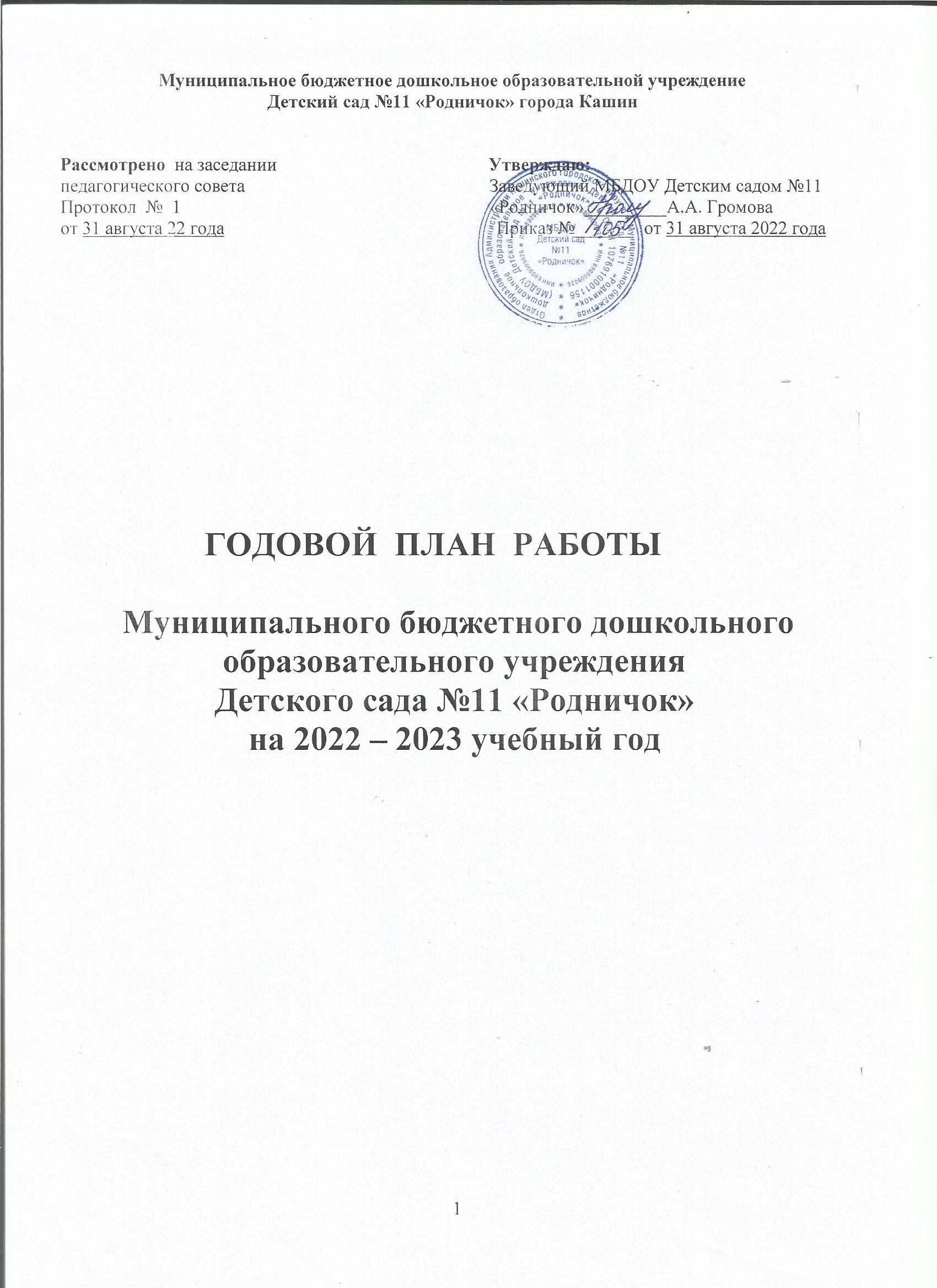 Заболеваемость     2020 год    2021 год                Пропущено 1ребенком                      1,3 дня9,6 детодняПростудные      заболевания1,1 дня1,5 детодняЧастоболеющие4 человека3 человекаХронически больных детей5 человек4 человекаИндекс здоровья44 %30 %1 гр. здоровья23 человека18 человек2 гр. здоровья102 человека79 человек3 гр. здоровья  12 человек                         10 человек      ГОДПоступилоПоступило                                   Степень     адаптации                                     Степень     адаптации                                     Степень     адаптации  МБДОУФилиал легкаяк/д    %средняяк/д     %тяжелаяк/д     %2019-202020 4 18- 78%5-  21%2-10 %2020-202114620 -82%5-18%2-12%2021-2022Возрастная группаКоличество занятий в деньПродолжительностьОбщее время в часах в неделюПерерыв между занятиямиГруппа раннего в.2 занятия в день6 -8 минут1 час 20 минУтром и вечером1 младшая группа2 занятия в день8 -10 минут1 час 40 мин.10 минут2 младшая группа2 занятия в день12-15 минут2 часа 45мин.10 минутСредняя группа2 занятия в день15-20 минут4 часа10 минутСтаршая группа3 занятия в день20 -25 минут6 часов 15 мин.10 минутПодготовительная3 занятия в день25 - 30 минут7 часов 30 мин.10 минутГодовые задачиУровень       П    Ч    Н     Условия, способствующиевыполнению   Причины невыполнения1.Обеспечивать условия для сохранения и укрепления физического и психического здоровья воспитанников, формирования у детей представлений о здоровом образе жизни и основах безопасности жизнедеятельности.  +1.Организация многоуровневой функциональной среды для свободной самостоятельной двигательной деятельности и по здоровьесбережению.2.Гибкий охват детей формами и содержанием деятельности, соответствующий их интересам и возможностям.3.Овладение педагогами инновационными методиками организации работы по ОБЖ.4. Система организации нетрадиционных форм детской деятельности по безопасности (Викторины, Конкурсы, Познавательные вечера)2.Внедрить в образовательный процесс Рабочую программу воспитания как инструмент формирования духовно-нравственных и патриотических качеств дошкольников,       +1.Посещение педагогами дистанционных РПП по освоению профессиональных компетенций дистанционного образования детей.2.Проведение семинара – практикума «Современные технологии в ДОУ»3.Организация тематического контроля с предоставления педагогам качественного анализа условий их деятельности.1.Сложности в освоении инновационного материала2. Низкая мотивация внедрения3.Скоординировать усилия педагогов по совершенствованию развивающей предметно-пространственной среды в группах и помещениях ДОУ согласно принципов развивающего обучения и эстетики.       + 1. Наличие методической базы для осуществления работы.2.Методическая поддержка3.Профессиональный рост педагогов – участие в конкурсах Центров по направлениям ООП 4. Контроль1.Сложность в приобретении материалов и пособий2. Низкий уровень инициативыВсего детейПсихологическаяудовлетворённостьСредний уровеньТревожностиВысокий уровеньтревожностиМБДОУ  - 109101 ребёнок – 91 %5 детей – 5,7 %3 детей – 3,2 %Филиал - 1612  детей – 89%3 ребёнка – 34%1 ребёнок – 8%Количество педагогических работниковКоличество педагогических работниковКоличество педагогических работниковКоличество педагогических работниковКоличество педагогических работниковКоличество педагогических работниковКоличество педагогических работниковКоличество педагогических работниковКоличество педагогических работниковКоличество педагогических работниковКоличество педагогических работниковКоличество педагогических работниковКоличество педагогических работниковКоличество педагогических работниковПо штатному расписанию (ставка)По штатному расписанию (ставка)По штатному расписанию (ставка)По штатному расписанию (ставка)По штатному расписанию (ставка)По штатному расписанию (ставка)По штатному расписанию (ставка)По штатному расписанию (ставка)                     Фактически                     Фактически                     Фактически                     Фактически                     Фактически                     Фактически                               19                               19                               19                               19                               19                               19                               19                               19                                  19                                  19                                  19                                  19                                  19                                  19Уровень образования педагогических работниковУровень образования педагогических работниковУровень образования педагогических работниковУровень образования педагогических работниковУровень образования педагогических работниковУровень образования педагогических работниковУровень образования педагогических работниковУровень образования педагогических работниковУровень образования педагогических работниковУровень образования педагогических работниковУровень образования педагогических работниковУровень образования педагогических работниковУровень образования педагогических работниковУровень образования педагогических работниковВысшее пед.Высшее пед.Высшее пед.Среднее профессиональное педагогическоеСреднее профессиональное педагогическоеСреднее профессиональное педагогическоеСреднее профессиональное педагогическоеСреднее профессиональное педагогическоеСреднее профессиональное педагогическоеСреднее профессиональное педагогическое          5          5          5                                     14                                     14                                     14                                     14                                     14                                     14                                     14Квалификационные категорииКвалификационные категорииКвалификационные категорииКвалификационные категорииКвалификационные категорииКвалификационные категорииКвалификационные категорииКвалификационные категорииКвалификационные категорииКвалификационные категорииКвалификационные категорииКвалификационные категорииКвалификационные категорииКвалификационные категорииВысшаяВысшаяПерваяПерваяПерваяСоответствие занимаемой должностиСоответствие занимаемой должностиСоответствие занимаемой должностиСоответствие занимаемой должностиСоответствие занимаемой должностиСоответствие занимаемой должностиНет категорииНет категорииНет категории55555------                           9                           9                           9Стаж педагогической работы в ДОУСтаж педагогической работы в ДОУСтаж педагогической работы в ДОУСтаж педагогической работы в ДОУСтаж педагогической работы в ДОУСтаж педагогической работы в ДОУСтаж педагогической работы в ДОУСтаж педагогической работы в ДОУСтаж педагогической работы в ДОУСтаж педагогической работы в ДОУСтаж педагогической работы в ДОУСтаж педагогической работы в ДОУСтаж педагогической работы в ДОУСтаж педагогической работы в ДОУДо 5 лет5 лет5 лет5 лет10 лет10 лет15 лет15 лет15 лет20 лет25 лет25 лет30 лет35 лет35 лет333333---111355№НаправлениеЗадачи1.Работа с детьми- укреплять здоровье детей и улучшать их двигательный статус с учетом индивидуальных возможностей и способностей;- формировать у детей осознанное отношение к своему здоровью, учить их понимать значение и преимущество хорошего самочувствия;- удовлетворять потребность детей в движении;-стимулировать развитие у детей навыков личной гигиены и осуществлять контроль за их неукоснительным выполнением;- формировать у детей потребность к занятиям физической культурой и эмоционально - положительное отношение ко всем видам двигательной активности;- обогащать представления о ЗОЖ  в подвижных играх и упражнениях;- целенаправленно развивать физические качества;- формировать умение сохранять правильную осанку.2Работа с педагогами- изучать научные исследования в области охраны здоровья детей, здоровьесберегающих технологий, экологического образования, формирования потребности в здоровом образе жизни;-внедрять современные инновации в области физического развития детей; образовательные программы и технологии обучения и воспитания с учетом функциональных и возрастных особенностей детей;-неукоснительно соблюдать гигиенические требования к организации жизнедеятельности детей в условиях МБДОУ;-повышать квалификацию педагогов в вопросах охраны здоровья детей;- разработать и реализовать просветительские проекты для родителей по вопросам сохранения здоровья детей;-организовывать спортивно-оздоровительную работу, дифференцированную в зависимости от физических и психоэмоциональных особенностей ребенка3Работа с родителями- формировать мотивацию здоровья и поведенческих навыков здорового образа жизни у членов семьи,- обогащать опыт оздоровительной деятельности в семье, способствовать накоплению у родителей знаний по грамотной организации оздоровительной деятельности в семье;- активизировать родительский интерес, творчество, самостоятельный поиск способов решения проблем в области здоровья;-оказывать адресную помощь родителям в вопросах сохранения и укрепления здоровья;- изучать, обобщать и распространять положительный опыт семейного воспитания;-создать установку на совместную работу с целью решения всех психолого-педагогических проблем развития ребенка;- валеологическое просвещение родителей в создании№           МЕРОПРИЯТИЯ Группы  ДОУПериодичностьОтветственные1.НОРМАТИВНО – ПРАВОВОЕ И НАУЧНО – МЕТОДИЧЕСКОЕ ОБЕСПЕЧЕНИЕ 1.НОРМАТИВНО – ПРАВОВОЕ И НАУЧНО – МЕТОДИЧЕСКОЕ ОБЕСПЕЧЕНИЕ 1.НОРМАТИВНО – ПРАВОВОЕ И НАУЧНО – МЕТОДИЧЕСКОЕ ОБЕСПЕЧЕНИЕ 1.НОРМАТИВНО – ПРАВОВОЕ И НАУЧНО – МЕТОДИЧЕСКОЕ ОБЕСПЕЧЕНИЕ 1Наличие  Устава МБДОУЗавед.2Выполнение требований СанПиН 2.4.1.3049 -13 Все группы,кухняПостоянноЗавед.,ст.м/с,Воспитатели, специалисты2.Соответствие ООП требованиям ФГОС ДОМК МБДОУСистема корректировкиЗавед., ст. воспитатель3.Выполнение инструкций по охране жизни и здоровья детейВсе группыПостоянноЗавед., ст.м/с,Воспитатели, специалисты4.Соблюдение правил пожарной и антитеррористической безопасностиВсе группыПостоянноВсе 5Разработка Положений: о работе групп комбинированной направленности ОНРСт.и подг.группыСентябрь 2020 годЗавед., учитель-логопед6Своевременное приобретение медкомплектаМедицинский  .кабинетИюль 2020 годаЗавед., ст м\с7Изучение инструктивно-методических рекомендаций по совершенствованию процесса по сохранению и укреплению здоровья воспитанников в ДОУ и применение их в работеВсе группыРаз в кварталЗавед.8Разработка консультаций для родителей и педагогов на основе методических рекомендаций по оказанию помощи воспитанникам, испытывающим трудности в развитии, адаптацииМК МБДОУСогласно планаЗавед, ст.восп, учитель – логопед, воспит.                                                                 2. МОНИТОРИНГ                                                                 2. МОНИТОРИНГ                                                                 2. МОНИТОРИНГ                                                                 2. МОНИТОРИНГ                                                                 2. МОНИТОРИНГ1.Определение уровня физического развития (антропометрия)   Все группы2 раза в год       (сентябрь, май)Старшая медсестра2.Определение уровня физической    подготовки (двигательные навыки)   Все группы2 раза в год       (сентябрь, май)Инструктор по ФК или восп.гр.3.Диспансеризация  Средняя, старшая, подготовительная 1 раз в год (апрель)Специалисты поликлиники, ст. м/с4Общая заболеваемостьВсе группыЯнварь, май Ст. м/с5Количество детей с хроническими заболеваниямиВсе группыЯнварь, май ежегодноС. м/с6Количество детей с нарушениями в опорно – двигательном аппарате, проблемами речевого развития2 младшая-подготовительнаяАпрель каждого годаПМПК, специалисты поликлиники          3. РАЦИОНАЛЬНАЯ ОРГАНИЗАЦИЯ ОБРАЗОВАТЕЛЬНОГО ПРОЦЕССА          3. РАЦИОНАЛЬНАЯ ОРГАНИЗАЦИЯ ОБРАЗОВАТЕЛЬНОГО ПРОЦЕССА          3. РАЦИОНАЛЬНАЯ ОРГАНИЗАЦИЯ ОБРАЗОВАТЕЛЬНОГО ПРОЦЕССА          3. РАЦИОНАЛЬНАЯ ОРГАНИЗАЦИЯ ОБРАЗОВАТЕЛЬНОГО ПРОЦЕССА1Контроль за качеством составления режима дня на холодный и теплый периоды времениВсе группыСентябрь ежегодноЗавед., ст.восп.2Соответствие сеток НОД Учебному графикуВсе группыСентябрь ежегодноЗавед., ст.восп.3Проведение мероприятий по освоению детьми и взрослыми санитарно – гигиенических норм и правил, техники безопасностиВсе группыСентябрь ежегодноЗавед., ст.восп.4Введение в режим тематических недель: «Недели здоровья», «Недели безопасности»Все группыСентябрь ежегодноВоспит., ст.восп.5Оформление медицинского стенда «Уголок здоровья»»МК ДОУСентябрь ежегодноСт. м/с                                  4.ДВИГАТЕЛЬНАЯ ДЕЯТЕЛЬНОСТЬ                                  4.ДВИГАТЕЛЬНАЯ ДЕЯТЕЛЬНОСТЬ                                  4.ДВИГАТЕЛЬНАЯ ДЕЯТЕЛЬНОСТЬ                                  4.ДВИГАТЕЛЬНАЯ ДЕЯТЕЛЬНОСТЬ                                  4.ДВИГАТЕЛЬНАЯ ДЕЯТЕЛЬНОСТЬ1. Утренняя разминка        Все группыЕжедневноИнструктор по ФК, восп.гр.2.  Утренняя разминка  с включением элементов антистрессовой пластической, эвритмической,  медитативной, ритмической гимн.)Средняя, старшая, подготовительная группы1 раз в неделюИнструктор по ФК, восп.гр.3.Физкультурные занятия ( 2 занятия в музыкальном зале, 1 занятие под музыкальное сопровождение, 1 занятие на улице)Все группы3 раза в неделюИнструктор по ФК, восп.гр.4.-Бодрящая гимнастика после сна Гимнастика ВоробьеваВсе группыЕжедневноВосп.гр.5.Физкультурные досуги и развлечения1 младшая -подготовительная2 раза в месяцИнструктор по ФК, восп.гр.,   муз.рук.6Спортивные праздники, праздники ЗдоровьяСредняя-подготовительная2 раза в годИнструктор по ФК, восп.гр., муз.7.Физкультминутки между занятиями интеллектуальной направленности2 младшая-подготовительная ЕжедневноВоспитатели8.Подвижные игрыВсе группы ЕжедневноИнструктор по ФК, восп.гр., муз.рук.9.День здоровья1 младшая подготовительная3 раза в годИнструктор  по ФК, восп.гр., ст.м\с10Неделя здоровья2 младшая - подготовительная1 раз в год Инструктор по ФК, восп. гр., ст.м\с11.Энерджайзеры Старшая, подготовительная 2 раза в неделюВосп.гр.12.Индивидуальные физупражнения и подвижные игрыВсе группыЕжедневноВосп.гр., физинструктор13.Пальчиковая гимнастикаВсе группыЕжедневноВосп.гр.14. Лечебная физкультура для детей с ортопедическими нарушениями в режиме коррекционной деятельностиСредняя-подготовительная 1 раз в неделюИнструктор по ФК15.Музыкально – ритмические занятия2 мл. –подготовительная  1 раз в месяцМузрук.,восп.16Индивидуальная работа по развитию основных движенийВсе гр.По циклограммеВоспитатели5.ПРОФИЛАКТИЧЕСКИЕ МЕРОПРИЯТИЯ5.ПРОФИЛАКТИЧЕСКИЕ МЕРОПРИЯТИЯ5.ПРОФИЛАКТИЧЕСКИЕ МЕРОПРИЯТИЯ5.ПРОФИЛАКТИЧЕСКИЕ МЕРОПРИЯТИЯ5.ПРОФИЛАКТИЧЕСКИЕ МЕРОПРИЯТИЯ1.Гимнастика для глазВсеЕжедневноВосп.гр.2.Дыхательная гимнастика ( «рисование» дыханием в воздухе», «паровозик» - дыхание в контрастном ритме и пр.)Все группыЕжедневноВосп.гр., инструктор по ФК3.Массажи: антистрессовый, интеллектуальный, точечныйВсе группы2 раза в неделюВосп.гр., ст.м/с4.Использование приемов релаксации   (минуты тишины, музыкотерапия и др Все группы 2 раза в неделюВосп. гр., инструктор по ФК5.Витаминизация 3-го блюдаВсе группыЕжедневноСт.м/с6.Определение оптимальной учебной нагрузки на ребёнка (учебный план согласно требованиям СанПина)Все группыСентябрь         (ежегодно)Ст. м/с, ст.восп.7.ВакцинацияВсе группыЯнварь, февральСт.м/с8.Профилактические прививкиСт.м/с6. НЕТРАДИЦИОННЫЕ ФОРМЫ ОЗДОРОВЛЕНИЯ6. НЕТРАДИЦИОННЫЕ ФОРМЫ ОЗДОРОВЛЕНИЯ6. НЕТРАДИЦИОННЫЕ ФОРМЫ ОЗДОРОВЛЕНИЯ6. НЕТРАДИЦИОННЫЕ ФОРМЫ ОЗДОРОВЛЕНИЯ6. НЕТРАДИЦИОННЫЕ ФОРМЫ ОЗДОРОВЛЕНИЯ1.Остеопатическая гимнастика после сна с элементами сопряженной гимнастики) Старшая-подготовительная ЕжедневноВосп.гр.2.Фитонцидотерапия ( лук, чеснок)Все группыВесна-осеньСт. м/с, восп.гр.3.МузыкотерапияВсе группыВ режиме дняВосп.гр. муз.рук.4.Игровой массаж с воздействием на биологически активные точкиСредняя-подготовительнаяВ режиме дняВосп.гр., ст.м/с5.Использование тренажеров для укрепления мышц стопыСредняя –подготовительная В режиме дняВосп.гр., инструктор по ФК.                          7. ЗАКАЛИВАНИЕ                          7. ЗАКАЛИВАНИЕ                          7. ЗАКАЛИВАНИЕ                          7. ЗАКАЛИВАНИЕ                          7. ЗАКАЛИВАНИЕ1.Воздушные ванныВсе группыЕжедневноВосп.гр., ст.м\с2.Солнечные ванны, игры с водой1 младшая – подготовительная Июнь-августВосп.гр., ст.м/с3. Полоскание зева прохладной водойСредняя -подготовительная ЕжедневноВосп.гр.,ст.м/с4.Хождение  по «дорожке здоровья»Все группыЕжедневноВосп.гр.,ст.м/с5.Обливание ног и рук до локтя, сухое растирание тела махровой варежкой2 младшая – подготовительная ежедневноВосп.гр.,ст.м/с6.Облегченная одеждаВсе группыЕжедневноВосп.гр.                             8. ОРГАНИЗАЦИЯ ГИГИЕНИЧЕСКОГО РЕЖИМА                             8. ОРГАНИЗАЦИЯ ГИГИЕНИЧЕСКОГО РЕЖИМА                             8. ОРГАНИЗАЦИЯ ГИГИЕНИЧЕСКОГО РЕЖИМА                             8. ОРГАНИЗАЦИЯ ГИГИЕНИЧЕСКОГО РЕЖИМА1.Режим проветривания помещенийВсе группыПо графикуСт.м/с, воспит., мл.восп.2.Режим уборкиВсе группыПо графикуС. м/с, мл.восп.3.Температурный режимВсе группыПо графикуСт м\с, завед.4.Смена и маркировка постельного бельяВсе группыПо графикуМл.восп, прачка5.Мытье игрушекВсе группыПо графикуМл.восп.                                                    9. ОРГАНИЗАЦИЯ ПИТАНИЯ                                                    9. ОРГАНИЗАЦИЯ ПИТАНИЯ                                                    9. ОРГАНИЗАЦИЯ ПИТАНИЯ                                                    9. ОРГАНИЗАЦИЯ ПИТАНИЯ                                                    9. ОРГАНИЗАЦИЯ ПИТАНИЯ1.Наличие 10-дневного меню   КухняПостоянноЗавхоз, повара2.Соблюдение технологии обработки продуктов и приготовления блюд   КухняПостоянноЗавхоз, повар3.Соблюдение сроков реализации продуктов   КухняПостоянноЗавхоз, повар4.Витаминизация третьего блюда   КухняПостоянноЗавхоз, повар5.Соблюдение питьевого режима   КухняПостоянноЗавхоз, повар6.Введение овощей и фруктов в ежедневный рацион   КухняПостоянноЗавхоз, повар                    10.ФУНКЦИОНАЛЬНЫЕ ОБЯЗАННОСТИ РАБОТНИКОВ ДОУ                    10.ФУНКЦИОНАЛЬНЫЕ ОБЯЗАННОСТИ РАБОТНИКОВ ДОУ                    10.ФУНКЦИОНАЛЬНЫЕ ОБЯЗАННОСТИ РАБОТНИКОВ ДОУ                    10.ФУНКЦИОНАЛЬНЫЕ ОБЯЗАННОСТИ РАБОТНИКОВ ДОУ1Контроль за соблюдением охраны жизни и здоровья детейВсе группыПостоянноЗавед., ст.воспСт.м/с2Организация условий для мониторингаЗавед., психологФизинструкторУчитель-логопед3Создание материально – технических условий, условий для предупреждения травматизма. Приобретение оборудования для спортивного залаВсе группыПостоянноЗаведующийЗавхоз4Корректировка инструкцийВсе группыПостоянноЗаведующий5Контроль за выполнением младшим обслуживающим персоналом санитарно – гигиенических условийВсе группыПостоянноЗаведующийСт.м/с6.Внедрение здоровьесберегающих технологийВсе группыПостоянноВоспитатели7Коррекция отклонений физического развитияВсе группыПостоянноВоспитатели8Включение в физкультурные занятия:упражнений для профилактики нарушений осанки, плоскостопияупражнений на релаксациюдыхательных упражнений- облегченная одежда детейВсе группыПостоянноВоспитатели9Проведение спортивных праздников, развлечений, Дней здоровьяВсе группыПостоянноВоспитатели12Помощь педагогам в организации образовательного процесса, физкультурно-оздоровительных мероприятийВсе группыПостоянноСт. восп.ФИО педагога  Категория          или СЗДПодлежит аттестацииСроки предыдущей аттестацииПодлежит аттестацииРахманова Н.Б.ПерваяНа первую категорию      Январь 2018 года  Январь 2023 годаСафронова И.А.-----------СЗД------------------Сентябрь 2022 года№            Название РППУчастники1«Развитие детей раннего возраста»Руководитель: Гусева Юлия АлександровнаБоброва О.В.Клементьева Е.А.2«Обеспечение преемственности дошкольного и школьного образования»Руководитель: Устинова Наталья ВалерьевнаРахманова Н.Б.Рыжова И.В.3«Современная образовательная среда»Руководитель: Лосева Анна ЮрьевнаПетрова А.А.Огородникова С.Ю.4«Раннее развитие профессиональных навыков»Руководитель: Ежова Екатерина АлександровнаСавкина И.В.Жемчугова М.И.5«Приобщение дошкольников к детской субкультуре»Руководитель: Соколова Анастасия АлександровнаСафронова И.А.Меркушова Н.Н.6«Детский технопарк: первые шаги в науку»Руководитель :Аршинова Наталья ВасильевнаПетрова И.А.Крикачёва Е.Г.7«Доступная среда» для учителей и логопедовРуководитель: Румянцева Наталья ГеннадьевнаДудорова О.А.ФИО  педагогаГод предстоящих курсовСафронова И.А. Ноябрь 2022Фёдорова С.А.Ноябрь 2022Савкина И.В.Декабрь 2022ФИО педагогаФИО педагогаФИО педагога            Тема самообразования (Муниципальный отчет            всех   педагогов на базе МБДОУ в апреле 2022 года)Отчет в МК МБДОУ1Румянцева Н.Г.«Сенсорная интеграция детей с нарушением речи»«Сенсорная интеграция детей с нарушением речи»самоконтроль2Морозова С.В.«Боди-перкуссия как средство развития музыкально-ритмических способностей дошкольников»«Боди-перкуссия как средство развития музыкально-ритмических способностей дошкольников»самоконтроль3Дудорова О.А.«Психогимнастика как средство формирования эмоционально-личностной сферы дошкольника»«Психогимнастика как средство формирования эмоционально-личностной сферы дошкольника»ноябрь4Огородникова С.Ю.«Ковролинография как активная среда для всестороннего развития ребенка раннего возраста»«Ковролинография как активная среда для всестороннего развития ребенка раннего возраста»ноябрь5.Петрова А.А.«Экологические игры в формировании у детей младшего возраста любви к природе»«Экологические игры в формировании у детей младшего возраста любви к природе»ноябрь6Петрова И.А.«Камушки марблс в познавательно - речевом развитии дошкольника»«Камушки марблс в познавательно - речевом развитии дошкольника»декабрь7Рахманова Н.Б.«Формирование основ финансовой грамотности у детей подготовительной к школе группы»«Формирование основ финансовой грамотности у детей подготовительной к школе группы»декабрь8Крикачёва Е.Г."Мультипликация в познавательном развитии старших дошкольников»"Мультипликация в познавательном развитии старших дошкольников»декабрь9Ежова Е.А.«Софт Скилс с тренде современного образования»»«Софт Скилс с тренде современного образования»»январь10Савкина И.В.«Методика работы с детьми дошкольного возраста»«Методика работы с детьми дошкольного возраста»январь11Боброва О.В.Боброва О.В.«Методика работы с детьми группы раннего возраста»январь12Клементьева Е.А.Клементьева Е.А.«Сказкотерапия как средство социального-коммуникативного развития дошкольниковфевраль13Жемчугова М.И.Жемчугова М.И.«Детская художественная литература в патриотическом воспитании дошкольника»февраль14Меркушова Н.Н.Меркушова Н.Н.«Гендерное воспитание дошкольников в условиях детского сада»февраль15Сафронова И.А.Сафронова И.А.«Медиа пособия для познавательного развития дошкольников старшего возраста»март16Рыжова И.В.Рыжова И.В.«Использование технологии «Са-Фи-Дансе» в развитии эмоционально-двигательной сферы детей старшего дошкольного возраста»март17Федорова С.А.Федорова С.А.«Год наставника в педагогическом пространстве»самоконтроль№ п/п           СодержаниеСроки исполненияОтветственный1.Педагогический совет № 1 – установочный «Итоги летней оздоровительной работы. Основные направления образовательной деятельности  на 2022-2023 учебный  год»Цель: познакомить с итогами деятельности ДОУ в летний оздоровительный период, ознакомление с приоритетными задачами работы учреждения  на учебный год.Выполнение 	решений 	предыдущего педсовета. Итоги 	летнего 	оздоровленияИтоги работы за ЛОП (самопрезентация педагогов). Результаты фронтального контроля «Готовность групп и кабинетов к новому учебному году».  Рассмотрение и принятие годового плана работы на 2022 - 2023 учебный год. Рассмотрение и принятие рабочих программ педагогов. Рассмотрение 	и 	принятие 	плана работы по профилактике	детского травматизма. Рассмотрение и принятие плана работы с родителями (законными представителями). Рассмотрение 	и 	принятие дополнительных  программ разной направленности. Рассмотрение и принятие Программы воспитания. Рассмотрение и принятие изменений к ООП ДО и АООП Рассмотрение и принятие учебного плана, 	регламента 	образовательной деятельности, режима дня. Проект решения педагогического совета.АвгустЗаведующий Ст.восп.Педагоги ДОУСпециалисты2.Педагогический совет № 2 – тематический «Программа воспитания – пути внедрения»Цель: рассмотрение путей и способов  совершенствования системы работы по реализации Программы воспитания. Повестка: Выполнение 	решений 	предыдущего педагогического совета.  Видео очерк «Фрагменты совместной деятельности педагога с детьми по внедрению разнообразных приемов формирования нравственно-патриотических и гражданских чувств». Обсуждение итогов конкурса педагогического мастерства «Лучшая разработка дидактической игры по нравственно-патриотическому воспитанию». Итоги тематического контроля: «Система работы ДОУ по формированию нравственно-патриотических чувств у дошкольников при реализации  ФГОС ДО».  Проект решения педагогического совета.НоябрьЗаведующий Ст.восп.Педагоги ДОУСпециалисты3.Педагогический совет № 3 – тематический Тема: «STEM-технологии как инновационный  подход в развитии ребенка при реализации  ФГОС ДО». Цель: используя методы активизации педагогов, включать их в самооценку собственной компетенции в вопросах инновационного  подхода в развитии ребенка. Повестка: Выполнение 	решений 	предыдущего педагогического совета.  Обсуждение 	итогов 	смотра-конкурса «Первая научная лаборатория». Самопрезентация опыта работы: «STEM среда в дошкольном учреждении в соответствии с ФГОС ДО» (в каждой возрастной группе). Итоги тематического контроля: «Эффективность внедрения STEM-технологии как инновационного  подхода в развитии ребенка при реализации  ФГОС ДО». 5.Проект решения педагогического совета.   ФевральЗаведующий Ст.восп.Педагоги ДОУСпециалисты4. Педагогический совет № 4 – итоговый«Анализ результативности работы по программе учреждения за 2022-2023 учебный  год»Цель: подведение итогов работы учреждения за 2021-2022 учебный год, утверждение планов работы ДОУ на летний период.План:1.Анализ работы педагогического коллектива за год (выполнение задач годового плана), анализ физкультурно – оздоровительной работы.2.Анализ результатов  педагогической диагностики индивидуального развития  воспитанников 3. Психологическая  готовности детей к школьному обучению выпускников подготовительных к школе групп 4.  Самоанализ образовательной  работы (воспитатели всех групп, педагог-психолог, учитель-логопед, музыкальные руководители, инструктор по физо).5. Рассмотрение и утверждение плана  работы ДОУ  в летний оздоровительный период МайЗаведующий Ст.восп.Педагоги ДОУСпециалисты№                                                СОДЕРЖАНИЕ  СРОК1.Тема: «Современные технологии в развитии умственных и познавательных способностей дошкольников»сентябрь2.Тема: «Театрализованная деятельность : методы и приемы организации»декабрь3.Тема: « «Интерактивные формы взаимодействия педагога с родителями: основные правила этики и подуктивного общения»февраль4.Тема : «Библиотерапия в патриотическо-гражданском воспитании дошкольников»апрель№                      СОДЕРЖАНИЕ  СРОК    Отв.1.«Событийные мероприятия патриотической направленности для реализации Календарного плана Программы воспитания.»сентябрьФёдорова С.А.2«Музыкальное воспитание на дистанционном обучении»ноябрьМорозова С.В.3.«Деятельность дошкольников в детской экспериментальной лаборатории».октябрьФёдорова С.А.5.«Обучение детей танцевальным движениям»апрельМорозова С.В.6.«Особенности работы в логопедической группе»сентябрьРумянцева Н.Г.6.«От Фребеля до робота: растим будущих инженеров».мартФёдорова С.А.7.«Основы законодательства РФ в области семьи и образования».январьГромова А.А.№                             Тема                 СрокОтв.1.Сенсорное развитие «В гостях у Мишек»ноябрьКлементьева Е.А. 2Видеозапись НОД для РПППноябрь ООЖемчугова М.И.3Художественно –эстетическое развитие «У истоков певческих навыков»ноябрьМорозова С.В.4Тренинг с родителями «Домашняя игротека по закреплению , поставленных ребенку, звуков»сентябрьРумянцева Н.Г.5Развитие речи «В гости к сказке»декабрьПетрова А.А.6Познавательное развитие «В гостях у Незнайки»январьПетрова И.А.7Познавательное развитие , брейн-ринг «Гендерное воспитание старших дошкольников»январьМеркушова Н.Н.8НОД по физическому развитию «Путешествие в страну Малышиграндию»февральЕжова Е.А.10Занятие по познавательному развитию на тему: «День рождения Незнайкиной мамы»мартРыжова И.В.11Познавательное НОДмартСафронова И.А.12Видеозапись НОД для РППАпрель ООДудорова О.А.13Сенсорное развитие «Мишутки в гостях у ребят»апрельОгородникова С.Ю.14Развитие речи  «Морское путешествие» (коррекционное)апрельКрикачёва Е.Г.1Технология «Айрис-фолдинг» - радужное складыванисентябрьЖемчуговва М.И.2«Технология Марблс в общем развитии»сентябрьПетрова И.А.3«Обучение игре на металлофоне по цветовым схемам»сентябрьМорозова С.В.4«ТРИЗ –технология в ДОУ»октябрьОгородникова С.5«Интеллектуальное развитие дошкольников»октябрьРахманова Н.Б.6«Развитие Софт Скилс компетенций у педагогов в ДОУоктябрьЕжова Е.А.7«Фольклор в развитии речи дошкольников и педагоговдекабрьРыжова И.В.8Степ-аэробика «В ритме счастья»декабрьРумянцева Н.Г.9Метод «Искусство задавать вопросы»декабрьКрикачева Е.Г.10Игра «Умный птицелов»февральПетрова А.А.11«Развитие QR технологии в ДОУ»февральКлементьева Е12Нетрадиционные техники продуктивной деятельности «Коктейльные трубочки»февральМеркушова Н.Н№Тема опытаСрокФИО педагога1.«Пальчиковые игры в развитии детей раннего возраста»январьОгородникова С.Ю.2.«Формирование  и навыков самообслуживания у детей 2-3 лет»январьКлементьева Е.А.3.«Дидактические экспресс-игры в работе с дошкольниками с нарушением речи на этапе автоматизации звука в словах»январьРумянцева Н.Г.4.«Моделирование при формировании связной речи детей среднего дошкольного возраста»январьДудорова О.А.5«Система работы с музыкально одарёнными детьми»февральМорозова С.В.6«Развитие критического мышления у старших дошкольников»февральКрикачева Е.Г.7«Технология Б.П. Никитина «Сложи квадрат» как средство развития интеллектуальных способностей у детей старшего дошкольного возраста»февральРыжова И.В.8«Роль загадки в развитии дошкольника»февральЖемчугова М.И.«Активизация словаря детей 4-5 лет»мартМеркушова Н.Н.10«Эстетическое воспитание дошкольников»мартПетрова А.А.11«»Краеведение как средство патриотического воспитания дошкольников»мартРахманова Н.Б.12«Театрализованная деятельность дошкольников»майПетрова И.А.13«Профилактика нарушений опорно-двигательного аппарата у дошкольников»майСафронова И.А.14«Использование нетрадиционного направления «Лэнд-арт» в работе с младшими дошкольниками»майЕжова Е.А.№    СОДЕРЖАНИЕ   СРОК          Ответственные1.«Краски золотой осени родного города» -фотовыставкаоктябрьРахманова Н.Б., Крикачёва Е.Г.2.«Волшебные нити»ноябрьДудорова О.А., Петрова И.А.3.«Здравствуй, добрый Новый год»декабрьПетрова А.А., Савкина И.В.4«В городе Снеговиков»февральМеркушова Н.Н., Жемчугова М.И.5«Город, в котором я живу» - фотовыставкаапрельЕжова Е.А., Клементьва Е.А.6.«Такие разные цветы»МайОгородникова С.Ю., Боброва О.В.№Профессиональные конкурсыДетские конкурсыСрокиОтветственные1.Конкурс конспектов по гражданско-патриотическому воспитанию декабрьФёдорова С.А.2Фестиваль педагогических  идейапрельФёдорова С.А.3Конкурс чтецов «Я люблю свою Родину» февральФёдорова С.А.1Ежова Е.Асентябрь2Огородникова С.Ю.октябрь3.Рахманова Н.Б.ноябрь4.Петрова И.А.декабрь5.Жемчугова М.И.январь6.Савкина И.В.февраль7.Дудорова О.А.март8.Крикачёва Е.Г.апрель9.Клементьева Е.А.май10Петрова А.А.июнь10Меркушова Н.Навгуст11Рыжова И.В., Сафронова И.А.1 р в кв.1«Патриотическое воспитание дошкольниковсентябрь2«Развивающие игры в семейном воспитании»октябрь3.«Безопасность детей – наша обязанность»ноябрь4.«Зимние забавы»декабрь5.«Профилактика осанки и плоскостопия»январь6.«Тонкий лед»март7.«Охрана здоровья детей»апрель8.«Лето-время отдыха и закаливания»ГруппаПедагогиКатегорияОбразованиеГруппа раннего возраста«Лучики»Огородникова Светлана ЮрьевнаБоброва Оксана Валерьевна1 категория          НетСПО «Калязинский педколледж»СПО «ЧОУ ДПО Образовательный центр «Открытое образование»Первая младшая группа«Воробышки»Ежова Екатерина АлександровнаКлементьева Елена АнатольевнаВысшаяСЗДВысшее ТГУ Высшее ТГУ Вторая младшая группа«Солнышки»Петрова Анастасия АлексеевнаСавкина Ирина ВладимировнаНетНет СПО «Калязинский педколледж»СПО «ЧОУ ДПО Образовательный центр «Открытое образование»Средняя группа«Фантазёры»Дудорова Ольга АлександровнаПетрова Ирина АнатольевнаНетПерваяВысшее ТГУСПО  «Калязинский колледж»Старшая группа«Всезнайки»Меркушова Наталья НиколаевнаЖемчугова Мария ИгоревнНетНетСПО Калязинский педколледжСПО Калязинский педколледжПодготовительная к школе группа«Звездочёты»    Рахманова Наталья БорисовнаКрикачёва Елена Геннадьевна1 категория1 категорияСПО Старицкое  педучилищеСПО Калязинский педколледжРазновозрастная  группа Письяковского филиалаРыжова Ирина ВикторовнаСафронова Ирина АлександровнаВысшаяНетСПО Торжокское педагогическое училищеСПО Калязинский педколледж№                СодержаниеСрокОтветственный1Тематический  контрольА) «Готовность ДОУ к новому учебному году»Б) «Активные формы взаимодействия с семьей» В) «Традиции в режиме духовно-нравственного воспитания»Д) «Подготовка к летней оздоровительной работе»сентябрьноябрьмартмайООЗавед.Ст.восп.ОО2Промежуточный контроль«Проведение мониторинга удовлетворенности родителей качеством образования»декабрьЗавед.Ст.восп.3Итоговый контрольА) Качество работы по ООП ДОУ за первое полугодие 2022 -2023 учебный год»Б) Итоги работы по реализации ООП ДОУ по ФГОС ДО за 2022 -2023 учебный год»ЯнварьМайЗавед.Ст.восп.4Систематический контроль- проверка комплексно – тематического планирования;- организация коррекционной работы с детьми;-формы общения педагогов с детьми-создание условий для физического и психического здоровья;-соблюдение режима дня;-готовность воспитателя к организованным формам обучения;- организация традиций программы «Радуга»- общение педагогов с персоналом, родителями ( речевой этикет)В течение годаЗавед.Ст.восп.4Предупредительный контроль- Проверка качества  оформления педагогической документации ( рабочие программы+ Журнал учёта НОД)- Работа педагогов в режиме самообразования- Система работы дополнительного образованияВ течение годаЗавед.Ст.восп.5Медико – педагогический контроль- результаты нервно-психического  развития детей групп раннего возраста- организация оздоровительной работы с детьми 2 группы здоровья (ЧБД);- организация коррекционной работы с детьми, имеющими нарушения в опорно-двигательном аппарате;- адаптация детей в ДОУпоквартальноЗавед.Ст.восп.Ст.м/с№п/пСодержание основных мероприятийСроки проведенияОтветственные за исполнение1.Внедрение технологий своевременного выявления и учета проблемных семей ДОУ.В течение годаЗаведующая, педагоги,родители2.Оказание  психолого-педагогической  помощи  семьям через систему  индивидуальных   консультаций   по   актуальным проблемам   развития   детей   дошкольного   возраста   и организации работы с детьми в ДОУ.В течение годаЗаведующая, педагоги3.Родительские  собрания  в  группах  по  актуальным  темам всестороннего  развития  детей  дошкольного  возраста  и организации работы с детьми в ДОУ.Сентябрь, декабрь, майЗаведующая, педагоги,родители4.Праздники, открытые мероприятия, соревнования с участием родителей и др. формы работыВ течение годаЗаведующая, педагоги,родители5.Оформление  наглядно  –  информационных  материалов  в групповых  родительских   уголках  и   на  стендах  ДОУ, информирование родителей на сайте ДОУ.В течение годаЗаведующая, педагоги№п/пНазвание мероприятияУчастникиОтветственные Август-сентябрьАвгуст-сентябрьАвгуст-сентябрьАвгуст-сентябрь1.Оформление информационных стендов в группах. В холле детского сада.Родители всех возрастных группЗаведующая ДОУ, воспитатели всех возрастных групп2.Участие родителей в создании  предметно - развивающей средыРодители всех возрастных группвоспитатели всех возрастных групп3.Участие родителей в праздниках, развлечениях, проектахРодители всех возрастных группЗам. зав. по УВРСпециалисты, воспитатели всех возрастных групп4.«Паспорт семьи» АнкетированиеРодители вновь зачисленных детейВоспитатели вновь зачисленных детей5.Экскурсии по ДОУ для вновь поступивших детей и их родителейРодители вновь зачисленных детейВоспитатели вновь зачисленных детей6.Общие сведения о родителях (составление Социального паспорта ДОУ)Родители всех возрастных группСт.восп.воспитатели всех возрастных групп7.Опрос родителей «Занятость воспитанников в кружках, секциях и других учебных заведениях дополнительного образованияРодители всех возрастных группСт.восп.воспитатели всех возрастных групп8.Консультативная помощь родителям воспитанниковРодители всех возрастных групп-----------9.Групповые родительские собранияРодители всех возрастных группспециалистывоспитатели всех возрастных групп10.Фото-коллаж «Воспоминание о лете»Родители и дети всех возрастных группвоспитатели всех возрастных группОктябрьОктябрьОктябрьОктябрь1.Организация выставки в группах совместных поделок «Улыбка осени»Родители всех возрастных группЗам. зав. по УВРвоспитатели всех возрастных групп2.Праздник «Осенины»Родители всех возрастных группЗам. зав. по УВРвоспитатели всех возрастных группмузыкальные руководители3.День пожилого человека (изготовление для бабушек и дедушек поздравительных открыток, творческая мастерская «Моя семья»)Бабушки и дедушкистарших, подготовительных группвоспитатели4.Консультативная помощь родителям детейРодители всех возрастных группЗаведующая ДОУСт.восп. специалистывоспитатели всех возрастных группНоябрьНоябрьНоябрьНоябрь1.Праздник «Мамочка любимая моя!» (День матери в России)Родители всех возрастных группМузыкальный руководитель2.«Для самых любимых» - выставка детского творчества, посвященная дню материРодители всех возрастных группЗам. зав. по УВРвоспитатели всех возрастных групп3.Синичкин день. Благотворительная акция «Покорми птиц зимой»Родители всех возрастных группвоспитатели всех возрастных групп4.Консультативная помощь родителям  (законным представителям) воспитанниковРодители всех возрастных групп---------------ДекабрьДекабрьДекабрьДекабрь1.Выставка – конкурс в группах "Новый год в гостях у сказки"Родители всех возрастных групп----------------2.Праздник «Новогодний карнавал»Родители всех возрастных групп----------------3.Анкетирование родителей «Удовлетворенность родителей процессом и результатом воспитательно - образовательной деятельности педагогов»Родители всех возрастных групп------------------4.Консультативная помощь родителям  (законным представителям) воспитанниковРодители всех возрастных групп----------------ЯнварьЯнварьЯнварьЯнварь1.Зимняя олимпиада «Будущие олимпийцы»Родители старших подготовительных групп----------------2.Консультативная помощь родителям  (законным представителям) воспитанниковРодители всех возрастных групп-----------3.Групповые родительские собранияРодители всех возрастных групп-------------ФевральФевральФевральФевраль1.Выставка групповых газет «Мой папа - защитник» с участием родителейРодители средних старших подготовительных групп--------------2.Праздник «День защитника отечества»Родители средних старших подготовительных групп------------3.«Лучше папы друга нет» выставка детского творчества«Папа – солдат» - оформление газетРодители средних старших подготовительных групп------------4.Военно-спортивная игра «ЗарницаРодители старших подготовительных групп-----------5.Консультативная помощь родителям  (законным представителям) воспитанниковРодители всех возрастных групп--------------МартМартМартМарт1.Консультативная помощь родителям  (законным представителям) воспитанниковРодители всех возрастных групп--------------2.Праздник «Моя любимая мама»Родители всех возрастных групп-------------3. конкурс  «Весенний букет»Родители всех возрастных групп---------------3.Выставка групповых газет ко дню 8 Марта «Дорогие мамы!»Родители всех возрастных групп      ------------------АпрельАпрельАпрельАпрель1.Праздник «Папа, мама, я – здоровая семья», посвященный всемирному Дню здоровья.Родители средних старших подготовительных групп     -----------------2.Консультативная помощь родителям  (законным представителям) воспитанниковРодители всех возрастных групп-----------------3.Участие родителей в создании развивающей  предметно –пространственной среды на участках ДОУРодители всех возрастных групп--------------МайМайМайМай1.Литературный вечер «Спасибо за мир, за Победу – спасибо!»Родители всех возрастных групп------------------2.Озеленение и благоустройство участков и территории ДОУРодители всех возрастных групп-----------------3.Праздник выпускников «До свидания, детский сад!»Родители выпускников--------------4.Консультативная помощь родителям  (законным представителям) воспитанниковРодители всех возрастных групп----------5.Групповые родительские собранияРодители всех возрастных групп-----В течение годаВ течение годаВ течение годаВ течение года1.Консультативный пункт (по запросам родителей)Родители, чьи дети не посещают детский садЗаведующийСт. восп.ВоспитателиСпециалисты 2.Работа с семьями группы «риска»(консультирование, проведение совместных мероприятий)Все возрастные группыСовет профилактики3.Праздники, развлечения, спортивные мероприятия, выставки, конкурсы, акцииВсе возрастные группывоспитатели4.Оформление наглядной агитации в группах, в холле детского сада, на официальном сайте ДОУВсе возрастные группыВоспитателиОтветственный за сайт5.Консультирование специалистами ДОУРодители специалисты№                      Тематика заседаний  СрокОтветственный12.3Ознакомление с правами и обязанностями членов родительского комитетаИсполнение нормативно-правовых документов как одно из условий организации сотрудничества ДОУ и семьи.Изучение информации об организациидетского питания, технологических карт приготовления блюдсентябрьГромова А.А.123Об участии членов родительского комитета в общих мероприятиях ДОУО материально-техническом оснащении педагогического процесса в условиях реализации ФГОС ДО: совершенствовании и коррекцииО введении в образовательный процессновых  педагогических технологийноябрьГромова А.А.123Об оказании социальной поддержки детям из неблагополучных семей.Об оказании помощи педагогам в изготовлении оборудования для трудовой деятельности детей в ДОУО проведении анкетирования родителей по вопросам качества образования в процессе реализации ФГОС ДОфевральГромова А.А.123Анализ деятельности родительскогокомитета за учебный год: выводы О подготовке ДОУ к летней оздоровительной работеОб участии в летних конкурсахмайГромова А.А.№7.1. Укрепление материально - технической  и финансовой базы ДОУсрок      Отв.1.2.3.4.56789101112131415161718192021Плановые работы по подготовке внутренних инженерных систем и оборудованияПлановый контроль технического состоянияПодготовка актов о готовности к новому учебному годуРегулярное проведение  списания материальных ценностейКонтроль за правильным расходованиям по статьямКонтроль за сдачей родительских взносов и выполнением  плана посещаемости детейПриобретение необходимого перечня хоз. и канц. товаров в соответствии с выделенными средствамиЧастичное приобретение оборудования для пищеблока: картофелечистка, электроплита, весыКосметический ремонт групп, приёмныхПополнение предметно – развивающей среды групп Испытание пожарных лестницПроверка медицинского оборудования для проведения профилактических и лечебных мероприятийПодготовка специального помещения для коррекционной работы с детьми (кабинет учителя-логопеда, Комната психологической разгрузки)Проведение ревизии отопительной системы МБДОУ, канализации, освещения.Контроль за наличием спец. одежды, постельного белья, полотенец.Оформление уголка по пожарной безопасности, информационных окон в рамках работы по ПДД, приобретение папок с наглядной информацией для педагогов, родителей.Контроль за экономией энергоресурсов, выполнением требований ОТ, ПБ на рабочем местеСвоевременный ремонт мебели, мягкого инвентаря, игрушекРабота Совета МБДОУРабота родительского комитета                      Проведение мероприятий по охране труда и технике безопасности, правилам внутреннего трудового распорядка, должностным обязанностям.Проведение производственных совещанийСентябрьПокварт.АвгустЕжемесячноЕжемесячно2 раза в годАвгуст- сентябрьАвгуст Май ежемесячноавгустежедневноСентябрь1 раз в год-СентябрьЕжедневноежемесячнопоквартальнопоквартальноЗавхозЗав. МБДОУСт.м/сСт.восп.Зав. МБДОУ№         7.2           Общее собрание трудового коллектива  Срок   Отв.1234                         - 1 – Итоги летней оздоровительной работы Сезонная инструкция по охране жизни и здоровья детей.Права и обязанности педагогических работников  Рабочая программа воспитания1 квЗавед.12                      - 2 –Защита проектов оформления зимних участков«Стратегия – пути реализации»Результаты вариативной работы с семьями, не охваченными ДОУ2 квВосп.Завед.Восп.1234                     - 3 –Итоги зимней оздоровительной работыИтоги углубленного медицинского осмотра«Осуществление преемственности связей со школой будущих первоклассников»Подведение итогов конкурса зимних участков внутри ДОУ3 квСт.м.Подг.гр.Ст.в.2                     - 4 –Инструкция по охране жизни и здоровья детей в летний период.Ознакомление с планом работы на летний оздоровительный период4 квапрельЗавед.Ст.в№ Мероприятия Сроки Ответственный 1Усилить пропускной режимпостоянноЗавед. МБДОУ2Ограничить свободный въезд транспорта на территорию детского садапостоянноЗавхоз3Обеспечить в темное время суток достаточное освещение всей территории детского садапостоянноЗавхоз4Следить за исправностью ограждений по всему периметру двора детского садапостоянно=-=-=-=-==5С детьми проводить занятия по охране безопасности жизнедеятельностисогласно перспект. планов воспитателейвоспитатели6Для сотрудников и родителей развесить памятки на антитеррористическую тему  к 01.09. 2019ст. воспитатель7Проводить  тренировочные мероприятия с детьми и персоналом по отработке действий при ЧСсентябрь, ноябрь, май Зав. МБДОУ8Принимать дополнительные меры по усилению безопасности в период проведения праздничных и культурно-массовых мероприятийВ период проведения мероприятийЗав. МБДОУ№ Мероприятия Сроки Ответственный 1Обеспечить ДОУ надежной телефонной связьюпостоянно    Зав. МБДОУ2Помещения ДОУ обеспечить первичными средствами пожаротушения. При необходимости производить перезарядку огнетушителей, заполнение емкости водойпостоянноЗавхоз3Не допускать загромождения эвакуационных выходов посторонними предметамипостоянноВсе4Во всех помещениях (групповые комнаты, спортзал, музыкальный зал, вспомогательные помещения) на видных местах вывесить таблички с указанием номера телефона вызова пожарной охраны и фамилии должностных лиц, ответственных за противопожарное состояниедо 01.09.22Зав. МБДОУ5Приказом по ДОУ определить и регламентировать:Порядок осмотра и закрытия помещений после окончания рабочего дня;Порядок и сроки прохождения противопожарных инструктажей, контроля за их проведением;Действия работников при обнаружении пожараежегодно на начало уч. годаЗав. МБДОУ6В дополнение к схематическому плану эвакуации разработать инструкцию, определяющую действия персонала по обеспечению безопасной и быстрой эвакуации детейК началу уч. годаЗав. МБДОУ8С детьми организовать занятия по изучению правил пожарной безопасности с целью формирования сознательного отношения к своему здоровью и личной безопасностиСогласно перспектив. планувоспитатели9Проводить практические тренировки по эвакуации воспитанников и сотрудников ДОУСентябрь, майЗав. МБДОУ№Мероприятия Сроки Ответственный 1Проведение вводного инструктажаПри приеме Зав. МБДОУ2Повторные инструктажи2 раза в годЗав. МБДОУ Завхоз3Внеплановый инструктажПеред праздникамиЗав. МБДОУ4Создание комиссии по охране труда и назначение ответственныхавгустЗав. МБДОУ5Проведение проверок условий труда комиссиейАвгуст-февральСовет ДОУ6Осуществление контроля за ОТ и ТБ:Готовность групп, кабинетов, залов к безопасному пребыванию в них детей;Выполнение инструкции по ОТ педагогамиВыполнение инструкции по ОТ мл. воспитателями;Выполнение инструкции по ОТ МОП;Выполнение инструкции по ОТ персоналом пищеблока;Выполнение требований безопасности, предъявляемые к игровым площадкам;Выполнение требований безопасности при проведении образовательного процесса;Занятия с детьми по безопасности (ПДД, правила противопожарной безопасности);Работа с родителями по безопасности жизнедеятельности (инструкция по охране жизни и здоровья детей, по ППБ и ПДД)Сентябрь    ДекабрьЯнварьФевральМартАвгуст-мартОктябрь-апрельПо планам воспитателейМайВоспитатели, специалистыСт. воспитательЗавхозСт. воспитательСт. воспитательМероприятияСрок исполненияОтветственныйОрганизационные1Составить план работы на 2020-2021  годИюнь 2021Ст.м/с, ст.восп.2Провести анализ санпросветработы по ДОУ за 2019-2020 учебный годавгуст   Ст.м/с, завед.3Проводить беседы с сотрудниками, родителями, детьми на медицинские темыПо плануСт. м/с,     воспитатели4Проводить с сотрудниками занятия по «СаНПин»По плануСт. м/с5Проводить разбор травм среди детейПри необходим.Ст.м/с, зав.6Контроль за прохождением медосмотра сотрудникамиФевраль август=-=-=-=-=-=-7Периодически обновлять материал уголка «Уголок здоровья»1 раз в 2 месяца=-=-=-=-=-=-=8Провести анкетирование среди родителей по организации питания в ДОУоктябрь=-=-=-=-=-=-=9Проводить первичный инструктаж с родителями вновь поступивших детейПо мере поступления=-=-=-=-=-=-=-10Отработать механизм сотрудничества всех специалистов по оздоровлению детейВ течение годаСт.м/с, восп., завед., ст.восп.11Анализ деятельности ДОУ за учебный год и проведение оздоровительной работы с детьмимайСт. м\сРабота с родителями1Проводить беседы и консультации на медицинские темыВ т.г.Ст.м/с, восп.2Заполнять тетрадь «Здоровья» с целью анализа заболеваемости детейежемесячно=-=-=-=-=-=3Выпускать молнии, сан.бюллетени:а) «Внимание, наступает зима» б) «Ах, ты, паразит, Долой незваных гостейв) «Простудные заболевания у детей и их профилактика- кашель ,сдавайся!»НоябрьОктябрьфевраль=-=-=-=-==-4Своевременно информировать родителей о состоянии здоровья детей и их физического развития на родительских собранияхпостоянно=-=-=-=-=-=-5Оформить консультации для родителейа) «Адаптация. Как ее облегчить»б) «Дети у экрана- «за» и «против»»в) «Все о прививках» в) «Профилактика плоскостопия»СентябрьДекабрьМартмай=-=-=-=-=-=-=6Провести лекции для родителей:а) «Красивая осанка»б) «Профилактика заболеваний двигательного аппарата у детей»в) «Зубы: что такое хорошо, что такое плохо»СентябрьЯнварьапрель=-=-=-=-=-=Цикл занятий с сотрудниками «Помоги себе сам»1Провести лекции:1.  «Сладкая правда2. «Гнев неправедный»3. «Как бороться с кариезными монстрами»4. «Весёлая ингаляция»5. «Бережём осанку смолоду»6. «Что нужно знать о гриппе»ОктябрьДекабрьФевральМартАпрельноябрь=-=-=-=-=-=-=2Занятие по сантехминимуму=-=-=-=-=-=-3Проводить профилактические осмотры сотрудниковЕженед.=-=-=-=-=-=-=Работа с детьми1Проведение антропометрисентябрь=-=-=-=-=-=Проведение плантограммы (теста на плоскостопие) детям старшей и подготовительной группсентябрь=-=-=-=-=-=-2Проверка остроты зрения детям ноябрь=-=-=-=-==-3Организовать беседы  на темы:а) привитие культурно-гигиенических навыковб) соблюдение правил личной гигиеныВ т.г.Воспит.4Чтение художественной литературы на медицинские темыВ т.г.Воспит.5Осуществить контроль за проведением спортивных развлечений:а) «День здоровья»б) Летний спортивный праздникв) Зимние Олимпийские игрыАпрельИюньфевральФизинстр.Ст.м/с